          «Согласовано»                                                                                         «Утверждаю»Методист  ОМЦ СОУО                                                                            Заведующий ГБОУ____________________                                                                             детский сад №994                                                                          ____________________                                                                             __________Л.А.Куклева «___» __________2012                                                                             «___»____________2012ГОДОВОЙ ПЛАН РАБОТЫГосударственного бюджетного образовательного учреждения города Москвы детского сада №994 СОУО г.МосквыНА 2012 — 2013 УЧЕБНЫЙ ГОД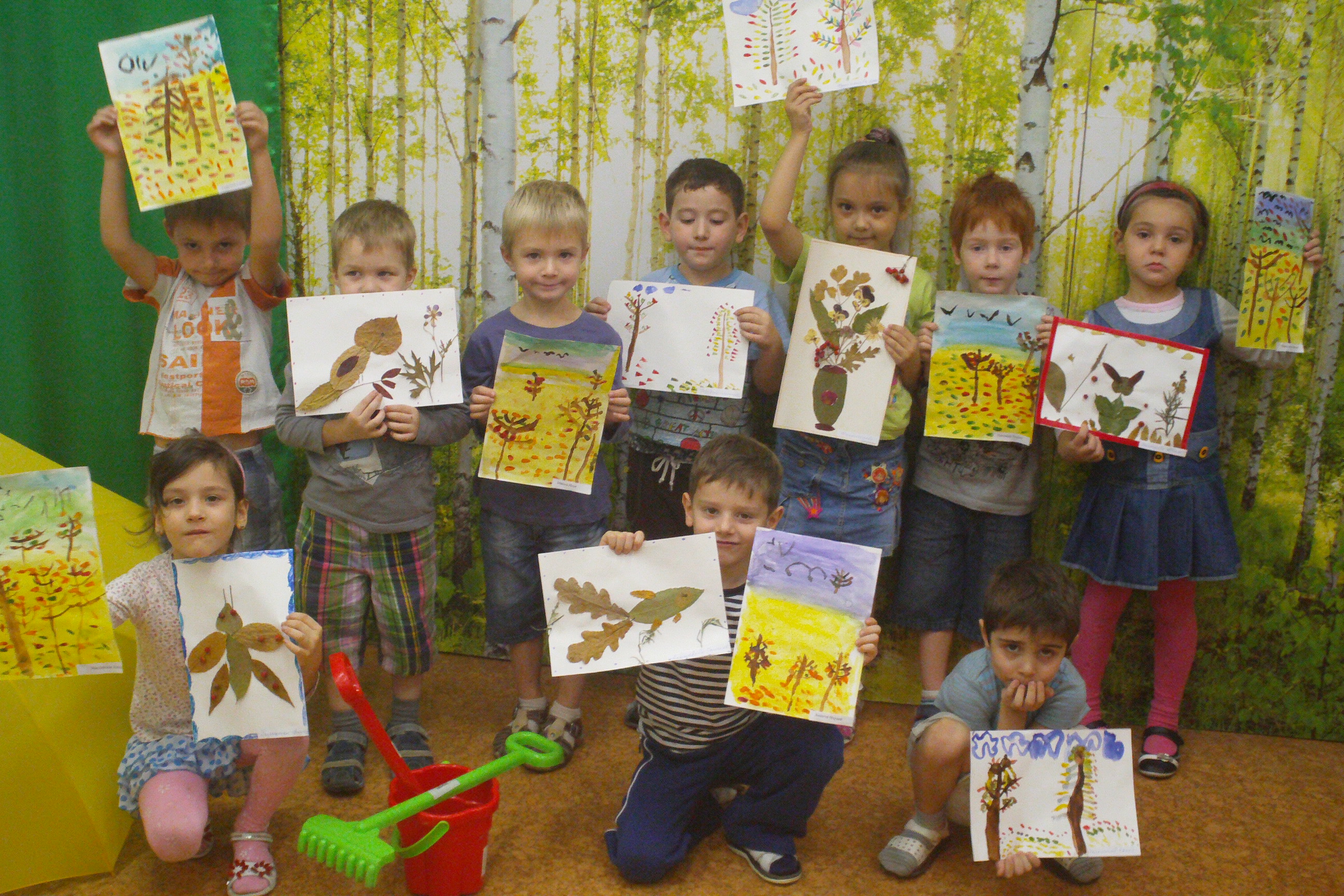 АНАЛИТИЧЕСКАЯСПРАВКАГосударственное бюджетное образовательное учреждение города Москвы детский сад №994 расположен по адресу: Ленинградский проспект д.78, корп.4.  Тел. 8(499)151-74-07.Заведующая д/с: Куколева Людмила Александровна, образование высшее, педагогический стаж 31 год, в данной должности 20 лет, разряд 16 /высшая квалификационная категория/.В  дошкольном учреждении функционирует шесть  групп:1 группа   для детей  с ДЦП, 1 группа – ОНР,3 группы общеразвивающей  направленности.Среди воспитанников: мальчиков 39- 54,6%  и девочек -38 -  45,4%.1.Состав семей воспитанников:·        Социальный статус родителей:·        служащие – 69%;·        коммерсанты – 14%;·        рабочие – 11%;·        неработающие – 6%.2. Кадровый педагогический состав ГБОУ детский сад № 994Все кадры педагогического состава ГБОУ имеют специальное образование.По уровню образования педагоговПо стажу работыПо уровню квалификационной аттестации1. АНАЛИЗ РАБОТЫ ГБОУ ДЕТСКИЙ САД № 994 за 2011-2012г1.1. Анализ работы по охране и сохранению здоровья детейМедицинское обслуживание ГБОУ детский сад № 994 обеспечивается медицинскими работниками (старшей медсестрой, диетсестрой, медсестрой  по массажу), специально закрепленным органами здравоохранения за учреждением врачом. Медицинская служба осуществляет постоянное наблюдение за состоянием здоровья и физическим развитием воспитанников. Совместно с педагогическим коллективом несет ответственность за проведение лечебно-профилактических мероприятий, соблюдение санитарно-гигиенических норм, режима и качества питания воспитанников и обучающихся. Большое внимание в саду уделяется здоровью детей. В группах создана развивающая предметная среда, которая способствует укреплению здоровья детей. Мебель в группах подобрана с учетом роста и санитарно- гигиенических требований. Продумана система оздоровительных мероприятий и физического развития. Совместно с детской поликлиникой, заместителем директора по воспитательной работе, старшим воспитателем, медсестрой и воспитателями активно проводилась работа по организации физического воспитания и оздоровления в ГОУ №1606. Регулярно проводится утренняя гимнастика, занятия по физкультуре. После сна проводятся дыхательная гимнастика и закаливающие процедуры в том числе и босохождение. В этом году занятия по физкультуре проводились воспитателями в соответствии с составленной старшим воспитателем сеткой. В основной массе это методически грамотно построенные занятия, педагоги пользуются современной методической литературой и творчески подходят к планированию и составлению конспектов этих занятий.                      Распределение детей по группам здоровья  Анализ заболеваемости за 2011-2012 уч.гРезультативность физкультурно-оздоровительной работы.Анализ заболеваемости (группы для детей общего развития).Анализ заболеваемости (группы для детей с нарушениями опорно-двигательного аппарата).Уровень развития физических качеств и навыков групп  детей общего развития.Организация питания. Питание является одним из важных факторов, обеспечивающих нормальное течение процессов роста, физического и нервно-психического развития ребёнка. С 1 января 2012 года питание в детском саду организовано по новому меню, утвержденному Департаментом образования города Москвы.  В меню стало меньше сладких продуктов (творожков и йогуртов с большим содержанием сахара). Кроме этого, кондитерские изделия заметно поредели в новых правилах.  Меню рассчитано на 20 дней для детей в возрасте от 1,5 до 7 лет.В меню представлено большое разнообразие блюд, исключены их повторы, и на протяжении всего периода одни и те же блюда, по возможности, не используются. В рационе питания широко используются продукты с повышенной пищевой и биологической ценностью, что позволяет скорректировать пищевую ценность рациона по содержанию микронутриентов и  сформировать у детей привычку к употреблению таких продуктов.Наши воспитанники при 12-часовом пребывании получают 4 приёма пищи: 1-й и 2-й (сок или витаминизированный напиток) завтраки, обед и полдник, на которые приходится основное количество продуктов с высокой пищевой и биологической ценностью. Последний приём пищи - ужин, ребёнок получает дома. В детском саду при 12-часовом пребывании ребёнок  получает питание в объёме 80 - 85 % от суточного рациона.Контроль за качеством и полноценностью питания.Основной принцип питания дошкольников – максимальное разнообразие пищевого рациона. Меню 20 – дневное, питание 3-х разовое, между завтраком и обедом есть второй завтрак, который состоит из фруктового сока или витаминизированного напитка, строго соблюдается питьевой режим.Приготовление блюд  производится  в строгом  соблюдении  требований технологической карты.Ежедневно составляется меню – раскладка,  контролируется закладка продуктов, проводится бракераж сырой и готовой продукции.1.2. Материально-техническая база Перед началом 2011- 2012 уч. года проведен  косметический ремонт помещений здания, расположенного по адресу Ленинградское шоссе, д.3.  Во время ремонта выполнены следующие работы:- демонтаж старых рам и установка пластиковых окон;- демонтаж дверей с заменой на новые;- покраска стен;- установка на пищеблоке системы вентиляции;.- в музыкальном зале на полы настелен ламинат;- заменен во всех помещениях линолеум;- частично заменены светильники старого образца на современные;- в помещении группы №2 переоборудована  моечная;-оборудовано помещение для приема пищи сотрудниками;В здании, расположенном по адресу Ленинградский проспект, д.78, корп.4- установлена на пищеблоке система вентиляции;Прогулочные площадки дооборудованы:деревянными диванчиками, спортивными комплексами, верандой.Оборудована спортивная площадка баскетбольными стойками, хоккейными воротами. Произведена вырезка старых и травмоопасных деревьев. Для оформления стен в групповых, лестничных маршах приобрели декоретто.Приобретено:- детские мебельные стенки;- шкафы с нишами;- шкафчики для раздевания, трёхъярусные кровати, раскладушки;- цветное лазерное МФУ НР LaserJet;- ноутбук;- баннеры для украшения музыкального зала  к праздничным утренникам;- детские столы и стулья, регулируемые по высоте;- шторы в музыкальный зал;- детские карнавальные  костюмы; - приобретены игрушки во все группы, согласно возрасту детей: куклы, посуда, машинки, овощи/фрукты/выпечка/мясные продукты, коляски, мебель для кукол, конструкторы и пр. -алюминиевая кухонная посуда заменена на посуду из нержавеющей стали -обновлено и дополнено физкультурное оборудование;-методические и дидактические пособия, наглядный иллюстрационный материал,  мягкий конструктор, мягкие игровые модули, предметные игрушки, настольные игры, тематические наборы, образные игрушки, игрушки-забавы, наборы цифр, букв, конструкторы ЛЕГО, азбука, счетный материал и т.д.-  атрибуты для проведения праздников: цветы, бубны, «снежок», волшебная палочка и т.д.-  детская художественная литература;-  стенды для оформления выставок детских работ по лепке, по рисованию, аппликации.- канцелярские принадлежности: картриджи, офисная бумага, альбомы для рисования, цветные карандаши, мелки, акварельные медовые краски, ножницы, папки, тетради, дыроколы, степлеры и пр.- оформлена подписка на периодические издания по дошкольному обучению.2.АНАЛИЗ ОБРАЗОВАТЕЛЬНОЙ РАБОТЫ ГБОУ ДЕТСКИЙ САД №994ЗА 2011-2012 УЧЕБНЫЙ ГОД2.1.Программное обеспечение: Содержание образовательного процесса в ГБОУ определяется образовательной программой, разработанной и реализуемой в соответствии с федеральными государственными требованиями к структуре основной общеобразовательной программы дошкольного образования. Дошкольное учреждение реализует  программу дошкольного образования под редакцией Н.Е.Вераксы «От рождения до школы» , 2011 год издания;«Программу коррекционного обучения и воспитания  детей с общим недоразвитием речи» авторов Т.Б.Филичевой и Г.В.Чиркиной;«Технологии обучения и воспитания детей с нарушениями опорно-двигательного аппарата» авторов Левченко И.Ю., Приходько О.Г.  В течение учебного года деятельность ГБОУ была направлена на обеспечение непрерывного, всестороннего и своевременного развития ребенка. Организация учебно-воспитательного процесса строилась на педагогически обоснованном выборе программ, обеспечивающих получение образования, соответствующего государственным стандартам.Также педагогический коллектив работал над созданием условий, способствующих сохранению здоровья и безопасности детей. Физкультурно-оздоровительная работа в ОУ продолжает осуществляться в системе медицинского и педагогического взаимодействия. Основными направлениями, работы педагогов по укреплению психофизического здоровья детей, продолжают оставаться: - обеспечение плотной двигательной активности детей в течение дня;- проведение закаливающих мероприятий; - организация рационального питания;- система психологической помощи дошкольникам; - диагностика физического развития и психоэмоционального состояния детей; - взаимодействие с семьями воспитанниковНа протяжении  2011-2012  учебного года коллективом Учреждения решались следующие задачи:Отработка взаимодействия воспитательно-образовательной и коррекционно-развивающей работы педагогов в создании условия для использования разнообразных форм и методов сохранения и укрепления здоровья детей.Совершенствование воспитательно-образовательной работы для приобщения детей к историческому наследию, уважения к прошлым событиям в истории нашей страны.Создание условий  для построения образовательной среды в инклюзивной группе. Изучение и внедрение в образовательный процесс   опыта инклюзивного воспитания и образования детей.В процессе реализации  годовых задач были запланированы  и проведены следующие мероприятия:Педагогический совет №1 «Московское образование – основа качества образования москвичей»К  педсовету проведено:Ознакомление с государственной программой на среднесрочный период (2012-2016) развития образования города Москвы «Столичное образование»Консультации для воспитателей «Взаимодействие педагогов в использовании разнообразных форм и методов сохранения и укрепления здоровья детей».Международный день здоровья. 6-го апреля были проведены интегрированные занятия (совместно с воспитателем по физкультуре, педагогом-психологом, воспитателями) тематические занятия «Растем здоровыми» с детьми всех возрастных групп.Тематический контрольПедагогический совет №2 «Совершенствование воспитательно-образовательной работы для приобщения детей к истории  Отечества, воспитания и чувства патриотизма, бережного отношения к историческому наследию, уважения к прошлым событиям в истории нашей страны»К  педсовету проведено: Консультации для воспитателей «Патриотическое воспитание в детском саду»Семинар «Сюжетно-ролевые игры по патриотическому воспитанию»Конкурс «Лучшее оформление зон по патриотическому воспитанию»Открытые просмотры «Семья. Родословное дерево моей семьи»Тематический контроль «Организация воспитательно-образовательного процесса по нравственно-патриотическому воспитанию»Педагогический совет №3 «Развитие инклюзивного образования – включение детей с ОВЗ в дошкольные образовательные учреждения»К  педсовету проведено:Административно-групповые совещания «Организационная модель инклюзивной практики в детском саду»Консультации для воспитателей «Построение инклюзивного образовательного процесса»Лекторий «Вариативные формы образования. Структурные подразделения инклюзивного ДОУ»Тематический контрольКонсультация для родителей «Условия реализации инклюзивной практики в детском саду»Интегрированные  занятия:·        «Игрушки в гостях у малышей»  (младшая группа)·        «Здравствуй, осень» (старшая группа)·        «Путешествие в сказку» (подготовительная группа)·        «Путешествие в зимний лес» (младшая группа) ·        «Зима» (средняя группа)·        «Как два снеговика солнце искали» (старшая группа)·        «Зимушка-зима» (старшая группа)·        «Весеннее солнышко» (младшая группа)·        «Весенняя радуга» (старшая группа)·        «К нам весна – красна идет» (средняя группа)·        «Как  хорошо, что пришла к нам весна» (подготовительная группа)·        «Матрешки» (средняя группа)·         «У нас в гостях лето» (все группы)Большое внимание уделялось решению задач патриотического воспитания. Проведено открытое занятие для детей старшей –подготовительной групп, посвященное битве под Москвой, первому полету человека в космос. Прошел конкурс макетов, сделанных детьми совместно с родителями, посвященных битве под Москвой. В течение всего учебного года большую помощь в организации и проведении образовательного процесса в детском саду оказывали родители воспитанников. Активное участие в жизни детского сада принимали родители наших воспитанников.Активно участвовали в городском конкурсе детских и детско-родительских творческих проектов "  Солнечный зайчик" в номинации "Я и моя семья" семьи наших воспитанников:  Соколовы: Лера, Даша (6 лет), папа Денис Валерьевич, мама Наталья Анатольевна;  Потаповы: Даша(6лет) и мама Наталья Юрьевна; Гусельниковы: Ксюша (6лет), папа Сергей Владимирович и мама Ирина Сергеевна;  Сорокины: Маша (6лет) и мама Анна Семеновна.В следующем учебном году необходимо активнее участвовать в работе методических объединений округа музыкальному руководителю Ластушкиной А.А., учителю-логопеду Занкиной Л.Д.2.2. Результаты выполнения программы по всем образовательным областям  за 2011 – 2012 учебный год2.2.1.Физическое развитие детей В течение учебного года проводилась работа по улучшению здоровья и совершенствованию физических качеств детей с учетом индивидуальных особенностей воспитанников. Оздоровительная работа осуществлялась по следующим направлениям:  Соблюдение режима дня  Учет гигиенических требований  Утренняя гимнастика  Воздушно-оздоровительная гимнастика после сна  Отработка двигательного режима в группах и на прогулке  Закаливающие мероприятия. 2.2.2.Познавательно – речевое развитие детей Младший -средний  возраст: называют и правильно используют детали строительного материала, умеют использовать строительные детали с учетом их конструктивных свойств. Умеют сгибать прямоугольный лист пополам. Умеют группировать предметы по цвету, размеру, форме,  сравнивать два предмета по величине.  Различают и называют геометрические фигуры. Понимают смысл слов: «утро», «вечер», «день», «ночь» идр. Называют знакомые предметы, объясняют их назначение, выделяют и называют признаки (цвет, форма, материал). Определяют части суток. Называют разные предметы, которые окружают его в помещениях, на участке, на улице; знает их назначение. Знают и называют наиболее характерные сезонные изменения в природе. Отвечают на разнообразные вопросы взрослого, касающиеся ближайшего окружения. Используют все части речи, простые нераспространенные предложения и предложения с однородными членами. Понимают и определяют слова-антонимы; умеют образовывать новые слова по аналоги со знакомыми словами. Умеют выделять первый звук в слове Могут пересказывать содержание произведения с опорой на рисунки в книге, вопросы воспитателя. Могут прочитать наизусть небольшое стихотворение, называют любимую сказку.Старший возраст: дети могут создавать модели из пластмассового и деревянного конструкторов по рисунку и словесной инструкции. Могут самостоятельно объединять различные группы предметов, имеющие общий признак, в единое множество и удаляют из множества отдельные его части. Считают до 10 и дальше до 20. Могут называть числа в прямом и обратном порядке до 10, начиная с любого числа натурального ряда. Составляют и решают задачи в одно действие на сложение и вычитание, пользуются цифрами и арифметическими знаками плюс, минус, равно. Умеют определять временные отношения: день – неделя – месяц. Знают название текущего месяца года. Устанавливают элементарные причинно-следственные связи между природными явлениями. Могут пересказывать и драматизировать небольшие литературные произведения. Различают понятие «звук», «слог», «слово», «предложение». Различают жанры литературных произведений, выразительно читают стихотворение, пересказывают отрывок из сказки, рассказа.2.2.3.Социально-личностное развитиеДети  младшего - среднего возраста имеют представления о театральных профессиях, самостоятельно одеваются, раздеваются и убирают одежду с помощью взрослого приводят ее в порядок. Соблюдают элементарные правила поведения в детском саду. Могут описать предмет, картину. Составить рассказ по картинке. Способны сосредоточенно действовать 15-20 минут. Старший возраст: дети самостоятельно отбирают или придумывают разнообразные сюжеты игр. Владеют навыками театральной культуры. Самостоятельно ухаживают за одеждой, устраняют непорядок в своем внешнем виде. Могут планировать свою трудовую деятельность, отбирать материалы, необходимые для занятий и игр. Соблюдают элементарные правила поведения в природе2.2.4.Художественно – эстетическое развитие Младший - средний возраст: дети могут изображать отдельные предметы, простые композиции и незамысловатые по содержанию сюжеты. Лепят различные предметы, состоящие из 1-3 частей, используя разнообразные приемы лепки. Создают изображения предметов из готовых фигур. Слушают музыкальные произведения до конца. Узнают знакомые песни, различают звуки по высоте, поют, не отставая и не опережая друг друга. Умеют выполнять танцевальные движения: кружиться в парах, притоптывать попеременно ногами. Двигаться под музыку с предметами. Различают и называют музыкальные инструменты (металлофон, барабан и др.). Старший возраст: Различают виды изобразительного искусства: живопись, графика, скульптура, декоративно - прикладное и народное искусство. Создают индивидуальные и коллективные рисунки, декоративные, предметные и сюжетные композиции на темы окружающей жизни, литературных произведений. Создают изображения различных предметов, используя бумагу разной фактуры и способы вырезания и обрывания. Могут  определить жанр прослушанного произведения (марш, песня, танец) и инструмент, на котором оно исполняется. Различают части музыкального произведения. Могут петь индивидуально и коллективно. Умеют выразительно и ритмично двигаться в соответствии с разнообразным характером музыки, музыкальными образами. Исполняют некоторые произведения  на музыкальных инструментах.Результаты   усвоения программного материала детьми за 2011-2012уч.г3. ОБОСНОВАНИЕ  ГОДОВЫХ ЗАДАЧ НА 2012-2013 УЧЕБНЫЙ ГОДАнализ результатов деятельности ГБОУ  детский сад № 994 выделяет следующие проблемы,  над которыми  предстоит работать педагогическому коллективу:Выполнение государственной программы «Развитие образования города Москвы («Столичное образование») на 2012-2016гг;Отработка взаимодействия образовательной и коррекционно-развивающей работы педагогов в создании условий для использования разнообразных форм и методов сохранения и укрепления здоровья детей;Осуществление комплекса психолого-педагогической, профилактической и оздоровительной работы;Освоение здоровьесберегающих технологий в работе с дошкольниками;Построение единого образовательного пространства для обеспечения стартовых возможностей при переходе из дошкольного в младший школьный возраст.1. Исходя из представленных проблем, педагогический  коллектив детского сада первостепенным в своей работе видит направление по формированию здорового образа жизни  у детей. Формирование культуры ЗОЖ является главным рычагом первичной профилактики в укреплении здоровья населения через изменение стиля и уклада жизни, его оздоровление с использованием гигиенических знаний в борьбе с вредными привычками, гиподинамией и преодолением неблагоприятных сторон, связанных с жизненными ситуациями. Совместная работа педагогов, родителей,  всех взрослых, окружающих дошкольника, через выбор методов, средств и форм обучения, а также контроля за изменениями в стиле жизни создает фундамент культуры ЗОЖ, включающий в себя положительную мотивацию и знания, умения. Это приведет к формированию потребности вести ЗОЖ, к сознательной охране своего здоровья и здоровья окружающих людей, к овладению необходимыми для этого практическими навыками и умениями. Таким образом, сформированные традиции ЗОЖ становятся достоянием нации, государства, неотъемлемой частью жизни людей. В связи с вышесказанным первая годовая задача воспитательно-образовательного процесса в 2012-2013 уч.г является: совершенствование работы по формированию здорового образа жизни у детей через внедрение здоровьесберегающих технологий  и осуществления взаимодействия  с психологической службой.2. Основные задачи, поставленные перед отечественным образованием, базируются на положении о том, что современное общество остро нуждается в активно развивающихся, самоопределяющихся, духовных и творческих личностях. Важнейшим фактором, содействия формированию значимых социальных и духовных качеств личности ребенка является создание единого воспитательно-образовательного пространства «семья – образовательное учреждение». Чем теснее будет связь семьи и ДОУ, тем полновеснее будет отдача от проводимых реформ.Качество семейного воспитания, расширение воспитательных возможностей семьи, повышение ответственности родителей за воспитание своих детей – важнейшие проблемы современной педагогической практики. Их решение возможно при условии всесторонней психолого-педагогической подготовки семьи, родителей к выполнению своих воспитательных функций. Именно этими обстоятельствами диктуется необходимость постоянного повышения уровня педагогической компетентности родителей, необходимость и актуальность организации для них различных форм образования.Таким образом,  следующая годовая задача: взаимодействие с семьями воспитанников по реализации основной общеобразовательной программы через работу детско-родительского клуба.3. Создание условий для развития умственных способностей детей дошкольного возраста является частью глобальной проблемы развития интеллектуально-творческого потенциала личности. В современных педагогических системах существуют методики, позволяющие активизировать интеллектуально-творческий потенциал детей, но чаще всего они связаны с художественной деятельностью. Созданная в 1946 г. Генрихом Альтшуллером теория решения изобретательских задач (ТРИЗ) дала мощный толчок к разработке в педагогике технологий, связанных с развитием креативных процессов подрастающего человека в различных предметных областях. Отличительная особенность данной педагогической системы заключается в том, что ребенок усваивает обобщенные алгоритмы организации собственной творческой деятельности. Одним из основных показателей уровня развития умственных способностей ребенка можно считать богатство его речи. Поэтому,  взрослым важно, поддержать и обеспечить развитие умственных и речевых способностей дошкольников. Именно это и явилось обоснованием для третьей задачи – использование технологии ТРИЗ в  познавательно-речевом развитии детей в процессе реализации ФГТ.СЕНТЯБРЬ 2012гОктябрь2012г.Ноябрь 2012г.Декабрь 2012г.Январь 2013г.Февраль 2013 г.Март 2013 гАпрель 2013гМай 2013гПриложение №1 к годовому плану ГБОУ детский сад № 994 на 2012-2013 уч.гЦиклограмма оперативного контроля  Приложение №2                                                                                                                                 Утверждаю                                                                                                                                 Заведующий ГБОУ                                                                                                                                      детский сад № 994                                                                                                                          ___________Л.А.Куклева                План мероприятий  с детьми в летний оздоровительный  период  2012-2013 учебного годав ГБОУ детский сад № 994Задачи:1. Создать условия для оздоровления детей.2. Развивать познавательные способности дошкольников через организациюразнообразных видов деятельностиПриложение №3к годовому плану ГБОУ детский сад № 994 на 2012-2013 уч.гДоговор о сотрудничестве между школой и дошкольным образовательным учреждениемГосударственное бюджетное образовательное учреждение города Москвы средняя общеобразовательная школа №684 (далее – школа) в лице директора Костомаровой Аллы  Владимировны и Государственное бюджетное                         образовательное учреждение города Москвы детский сад комбинированного вида №994 (далее ДОУ) в лице заведующего   Куклевой Людмилы Александровны заключили настоящий договор.1. Предмет договораОсуществление взаимодействия учреждений образования: школы и ДОУ с целью обеспечения преемственности учебно-воспитательного процесса, социокультурной адаптации дошкольника к условиям новой ведущей деятельности – школьного обучения, или учебной деятельности.2. Цель договораСовместная разработка и реализация моделей взаимодействия образовательных учреждений, обеспечивающих преемственность:в программах, передовых педагогических технологиях;формах и методах работы педагогов с детьми;осуществлении педагогического сотрудничества с родителями.3. Обязанности сторон3.1. ДОУ обязуется:3.1.1. Участвовать в совместных со школой теоретических и практических семинарах с целью повышения профессионального уровня педагогов и обеспечения таким образом оптимального уровня качества содержания образования.3.1.2. Ознакомить воспитателей и специалистов выпускных групп с вариантами коррекции практических умений и навыков будущих первоклассников.3.1.3. Оказывать родителям консультационно-диагностическую помощь в решении вопросов социальной адаптации детей к условиям школьной жизни.3.1.4. Ознакомить родителей с программой подготовительной группы и первого класса школы, проводить открытые занятия и другие методические мероприятия.3.1.5. Регулярно проводить открытые просмотры разных видов деятельности в выпускных группах для учителей начальных классов с последующим совместным анализом и обсуждением.3.1.6. В соответствии с совместным планом работы и основным направлением деятельности образовательных учреждений проводить спортивные и театрализованные праздники.3.2. Школа обязуется:3.2.1. Изучить систему работы ДОУ3.2.2. Комплектовать первые классы на дифференцированной основе и обеспечить преемственность в работе на уровне начального звена школы.3.2.3. Проводить в течение года (совместно со специалистами ДОУ и родителями выпускников) консультативную и методическую работу, направленную на обеспечение успешной адаптации детей к условиям школы, используя взаимопосещение, совместные семинары и т. д.3.2.4. В процессе школьного обучения продолжать работу по обеспечению физического, психического и эмоционального благополучия детей, развитию их творческих способностей в разных видах деятельности.3.2.5. Совместно со специалистами ДОУ обсуждать итоги успеваемости выпускников (по полугодиям), причины неуспеваемости, проблемы дезадаптации.3.2.6. Проводить открытые уроки учителей начальных классов для воспитателей, специалистов ДОУ с целью демонстрации лучших образцов педагогических технологий и обмена опытом.3.2.7. Проводить ознакомительные встречи педагогов начальных классов с будущими первоклассниками и их родителями.3.2.8. Участвовать в родительских собраниях, проводимых в ДОУ по вопросам подготовки детей к школе.3.2.9. Оказывать ДОУ шефскую помощь силами старшеклассников, проводить в каникулярное время совместные мероприятия с целью разновозрастного общения и личностного развития детей.4. Срок действия договора4.1. Срок действия договора истекает по окончании учебного года и должен быть перезаключен после корректировки годовых планов с согласия обеих сторон.4.2. Срок действия договора:начало: 31 августа 2012 г.;окончание: 30 июня 2013 г.5. Юридические адреса сторонПлан мероприятий по преемственности дошкольного и начального общего образования ГБОУ СОШ № 684 на 2012-2013 учебный годЦель: обеспечить преемственность между дошкольным и начальным образованием и воспитанием через координацию деятельности педагогических коллективов ГБОУ СОШ № 684 и ГБОУ детского сада № 994 по подготовке детей к обучению в первом классе.Приложение №4                                                                                                                                 Утверждаю                                                                                                                                 Заведующий ГБОУ                                                                                                                                      детский сад № 994                                                                                                                          ___________Л.А.Куклева                План проведения педагогических советов в ГБОУ детский сад № 994 Приложение №5                                                                                                                                 Утверждаю                                                                                                                                 Заведующий ГБОУ                                                                                                                                      детский сад № 994                                                                                                                          ___________Л.А.Куклева                ПЛАН РАБОТЫ ПСИХОЛОГО-МЕДИКО-ПЕДАГОГИЧЕСКОГО КОНСИЛИУМА  В ГБОУ детский сад №994На 2012-2013 уч.г  Приложение №6                                                                                                                                 Утверждаю                                                                                                                                 Заведующий ГБОУ                                                                                                                                      детский сад № 994                                                                                                                          ___________Л.А.Куклева                Взаимодействие  с родителямиОбщие родительские собрания·                  Общее родительское собрание № 1 «Задачи воспитательно-образовательного процесса на год. Организация режима дня с учетом ФГТ»·                  Общее родительское собрание № 2«Анализ воспитательно-образовательной работы»Родительские собрания по группамII мл. группа Средняя группаСтаршая группа  Подготовительная группа Приложение №7                                                                                                                                 Утверждаю                                                                                                                                 Заведующий ГБОУ                                                                                                                                      детский сад № 994                                                                                                                          ___________Л.А.Куклева             ПЛАНПО РЕАЛИЗАЦИИ ОБРАЗОВАТЕЛЬНЫХ ПРОЕКТОВв ГБОУ детском саду № 994С целью использования образовательных возможностей социокультурного пространства города Москвы в развитии, воспитании и образовании детей дошкольного возраста наш детский сад начал реализацию новых образовательных проектов по направлениям:   -   «Классическая музыка в детском саду»; -   «Детский сад и спорт». Задачи: -  интеграция формальных и неформальных форм дошкольного образования, обеспечивающая привлечение ресурсов городской среды и московской семьи к образовательному процессу в дошкольных образовательных учреждениях; - обогащение воспитательных систем, реализуемых в дошкольных образовательных учреждениях, внесением в жизнь каждого ребенка персонифицированных культурных событий; - развитие у детей дошкольного возраста эмоционального отношения и интереса к культуре и спорту.Проект «Классическая музыка в детском саду» Цель: Приобщение детей дошкольного возраста к музыкальной классике в жизни высокохудожественном исполнении,  способствующих их музыкальному и общекультурному развитию.Руководитель проекта:  музыкальный руководитель.Творческая группа:Крылова Нина Викторовна (воспитатель);Меленко Татьяна Васильевна (воспитатель);Сидорина Виктория Викторовна (воспитатель); План работы по реализации нового образовательного проекта«Классическая музыка в детском саду»   Проект «Детский сад и спорт» Цель: создание у детей мотивации заниматься физической культурой и спортом, ознакомление со спортивными достижениями страны, высокими личными достижениями людей, ставших славой России. Руководитель проекта: Шеина Анна Владимировна  (воспитатель по физо).Творческая группа: Ловжуненко Зоя Дмитриевна  (воспитатель);Сигитова Марина Борисовна (воспитатель);Орлова Лина Дмитриевна (учитель-логопед);Дмитриева Галина Анатольевна (воспитатель).            План работыпо реализации нового образовательного проекта«Детский сад и спорт»Цель проектов: Использовать образовательные ресурсы и возможности социокультурного  пространства округа и города Москвы в развитии, воспитании и образовании детей дошкольного возраста. Приложение №8                                                                                                                               Утверждаю                                                                                                                                 Заведующий ГБОУ                                                                                                                                      детский сад № 994                                                                                                                          ___________Л.А.Куклева                Комплексный план действий по реализации Государственной программы города МосквыГБОУ детского сада комбинированного вида № 994«Развитие столичного образования города Москвы»на 2012-2013гПедагогический составвысшееНезаконченное высшееСреднее специальноеВоспитатели7-5Специалисты7-10–2 л.2–5 л.5-10–15 л15–20 20 –25Более 26 летпедагоги3  44  3    3     22 челвсегоВысшая категорияПервая категорияВторая категорияНе имеют кв. категорииЗаведующий 11Старший воспитатель11Воспитатель 12138Педагог-психолог11Учитель-логопед 11Учитель-дефектолог 11Соцпедагог11Муз. рук-ль11Показатели за уч. годВсегод/дДети с ДЦПДети с ОНРДети общего развитияЗаболеваемость, д/дн12741741001000Простуднаязаболеваемость,9626240860И прочие заболевания3123226264Ветрянка49212-480Период2009- 2010 уч. г.2010-2011уч.г.2011-2012 уч.гКол-во пропущенных дней по болезни 1 ребенком11,210,910,02008-.2009 -2010г.2010 .2011 6,87,08,68,8Содержание  образовательной области «Физической культуры»Содержание  образовательной области «Физической культуры»Развитие  физических качествДвигательный опыт детей (овладение основными движениями)Общий % н.г. – 59%	к.г. – 81%	 Содержание  образовательной области  «Здоровье»Содержание  образовательной области  «Здоровье»Воспитание культурно-гигиенических навыковФормирование  начальных представлений о здоровом образе жизниОбщий % н.г. – 62%к.г. – 85%Содержание  образовательной области «Коммуникация»Содержание  образовательной области «Коммуникация»Содержание  образовательной области «Коммуникация»Содержание  образовательной области «Коммуникация»Развитие  свободного общения со взрослыми и детьмиРазвитие  всех компонентов устной речи детей (лексической стороны, грамматического строя речи, произносительной стороны речи; связной речи - диалогической и монологической форм) в различных формах и видах детской деятельностиРазвитие  всех компонентов устной речи детей (лексической стороны, грамматического строя речи, произносительной стороны речи; связной речи - диалогической и монологической форм) в различных формах и видах детской деятельностиПрактическое  овладение нормами речиОбщий % н.г. – 62%н.г. – 62%к.г. – 84%к.г. – 84%Содержание  образовательной области  «Чтение художественной литературы»Содержание  образовательной области  «Чтение художественной литературы»Содержание  образовательной области  «Чтение художественной литературы»Содержание  образовательной области  «Чтение художественной литературы»Формирование   целостной картины мира, в том числе первичных ценностных представленийРазвитие  литературной речиРазвитие  литературной речиПриобщение  к словесному искусству, в том числе развитие художественного восприятия и эстетического вкусаОбщий % н.г. – 57%н.г. – 57%к.г. – 89%к.г. – 89%Содержание  образовательной области  «Познание»Содержание  образовательной области  «Познание»Содержание  образовательной области  «Познание»Содержание  образовательной области  «Познание»Сенсорное  развитиеРазвитие  познавательно-исследовательской и продуктивной (конструктивной) деятельностиРазвитие  познавательно-исследовательской и продуктивной (конструктивной) деятельностиФормирование  элементарных математических представленийОбщий % н.г. – 61%н.г. – 61%к.г. – 85%к.г. – 85%Содержание  образовательной области «Безопасность»Содержание  образовательной области «Безопасность»Содержание  образовательной области «Безопасность»Содержание  образовательной области «Безопасность»Формирование  представлений об опасных для человека и окружающего мира природы ситуациях и способах поведения в нихПриобщение  к правилам безопасного для человека и окружающего мира природы поведенияЗнания  о правилах безопасности дорожного движения в качестве пешехода и пассажира транспортного средстваФормирование   осторожного и осмотрительного отношения к потенциально опасным для человека и окружающего мира природы ситуациямОбщий % н.г. – 67%н.г. – 67%к.г. – 84%к.г. – 84%Содержание  образовательной области  «Труд»Содержание  образовательной области  «Труд»Содержание  образовательной области  «Труд»Содержание  образовательной области  «Труд»Развитие  трудовой деятельностиВоспитание  ценностного отношения к собственному труду, труду других людей и его результатамВоспитание  ценностного отношения к собственному труду, труду других людей и его результатамСформированность первичных представлений о труде взрослых, его роли в обществе и жизни каждого человекаОбщий % н.г. – 61%н.г. – 61%к.г. – 92%к.г. – 92%Содержание  образовательной области  «Социализация»Содержание  образовательной области  «Социализация»Содержание  образовательной области  «Социализация»Содержание  образовательной области  «Социализация»Развитие  игровой деятельности детейПриобщение   к элементарным общепринятым нормам и правилам взаимоотношения со сверстниками и взрослыми (в том числе моральным)Приобщение   к элементарным общепринятым нормам и правилам взаимоотношения со сверстниками и взрослыми (в том числе моральным)Формирование  гендерной, семейной, гражданской принадлежности, патриотических чувств, чувства принадлежности к мировому сообществуОбщий % н.г. – 69%н.г. – 69%к.г. – 93%к.г. – 93%Содержание  образовательной области «Художественное творчество»Содержание  образовательной области «Художественное творчество»Содержание  образовательной области «Художественное творчество»Содержание  образовательной области «Художественное творчество»Развитие  продуктивной деятельности детей (рисование, лепка, аппликация, художественный труд)Развитие  детского творчестваРазвитие  детского творчестваПриобщение  к изобразительному искусствуОбщий % н.г. – 59%н.г. – 59%к.г. – 88%к.г. – 88%Содержание  образовательной области  «Музыка»Содержание  образовательной области  «Музыка»Содержание  образовательной области  «Музыка»Содержание  образовательной области  «Музыка»Восприятие  музыкиРазвитие  музыкально-художественной деятельностиРазвитие  музыкально-художественной деятельностиПриобщение  к музыкальному искусствуОбщий % н.г. – 65%н.г. – 65%к.г. – 78%к.г. – 78%Разделы программыПоказатель (%) по детскому саду Показатель (%) подготовительной группыФизическая культура81%84%Здоровье 84%85%Безопасность 84%90%Социализация 93%92%Труд 92%92%Познание 85%89%Коммуникация 84%86%Чтение художественной литературы89%92%Художественное творчество 88%90%Музыка 78%89%Всего:85,8%88,9%СодержаниеОтветственный Отметка о выполнении1.Работа с кадрами1.Работа с кадрами1.Работа с кадрами1.Работа с кадрами1.1Аттестация- Консультация педагогов о порядке проведения процедуры аттестации на I и высшую квалификационные категории, а также на соответствие занимаемой должности.ст.воспитатель1.2Инструктажи:-Вводный инструктаж по охране труда-Текущий инструктаж по охране труда-Текущий  инструктаж по технике безопасности-Текущий  инструктаж по охране жизни и здоровья детей.заведующий, ответственный по ОТ и ТБ, ст.воспитатель1.3.Курсы повышения квалификации:Направить на курсы повышения квалификации педагога – психолога – Шеину А.И.воспитателя – Миленко Т.В.ст.воспитатель1.4Самообразование 1.Составление планов работы воспитателей по самообразованию. 2. Определение тем по самообразованию и форм отчетности3. Консультирование по разработке темы.воспитатели,специалисты1.5Изучение, обобщение и внедрение  педагогического опытаИзучение опыта работы воспитателя Крыловой Н. В.  с целью составления экспертного заключения для предоставления в аттестационную комиссиюст.воспитатель 2.Организационно-педагогическая    работа2.Организационно-педагогическая    работа2.Организационно-педагогическая    работа2.Организационно-педагогическая    работа2.1Консультации 1.«Адаптация ребенка к детскому саду»2.Формирование культурно-гигиенических навыков»3.«Формирование первичных ценностных представлений о здоровье и здоровом образе жизни» 4.«Планирование воспитательно– образовательной работы с детьми с учетом федеральных государственных требований в образовательной области «Здоровье» и Физическая культура» педагог-психологст. медсестраинструктор по физкультуре ст.воспитатель2.2Семинары, семинары-практикумы Семинар-практикум «Подготовка и проведение мониторинга уровня развития детей»педагог-психолог, ст.воспитатель2.3Открытые просмотры - Настольный театр игрушки  «Как зайка выздоровел» (младшая  группа)- Развлечение «Куклы любят физкультуру» (средняя группа)муз. руководительинструктор по физ-ре2.4Работа в методическом кабинете - Оформить буклет «Визитная карточка ГБОУ детский сад  № 994»- Подбор и оформление картотеки  наглядно-дидактических материалов и пособий по образовательным областям;- Разработка рекомендаций по портфолио «Наша группа»ст.воспитатель2.5Контроль- Оперативный контроль- Организация медико-педагогического контролязаведующий,ст.воспитатель, медсестра2.6ПедсоветУстановочный:1.Итоги летней оздоровительной работы  2011-2012г.2.Утверждение годового плана. Основные  направления работы на 2012-2013 учебный год.3.Комплексный план действий ДОУ по реализации Государственной программы города Москвы «Развитие столичного образования города Москвы на 2012-2016гг»4.Согласование и утверждение образовательной программы учреждения в соответствии с ФГТзаведующий, ст.воспитатель, воспитатели, специалисты2.7Методическое объединение- Заседание ПМПК, оформление нормативно-правовой документации, регламентирующей деятельность ПМПк в предстоящем учебном году. - психолого- педагогическое обследование детей;- психолого-педагогическое заключение; - разработка индивидуально-ориентированной программы по психолого-педагогическому сопровождению на I полугодиезаведующий, ст. воспитатель, педагог-психолог, учитель-дефектолог, учитель-логопед3.Взаимодействие с родителями3.Взаимодействие с родителями3.Взаимодействие с родителями3.Взаимодействие с родителями3.11. Общее родительское собрание «Задачи воспитательно-образовательного процесса на год. Организация режима дня с учетом ФГТ»2.Родительские собрания по группам3. Заседание Управляющего совета 4. Проведение анкетирования родителей, выявляющее их мнение об организации педпроцесса в детском саду.5. Консультация "Привыкаем к детскому саду: проблемы адаптации"6.Творческие  семейные работы  «Летний отпуск»заведующий,  ст.воспитатель, воспитатели, специалисты4.Преемственность со школой, другими  организациями и учреждениями4.Преемственность со школой, другими  организациями и учреждениями4.Преемственность со школой, другими  организациями и учреждениями4.Преемственность со школой, другими  организациями и учреждениями4.11.Продлить  договор со школой о взаимном сотрудничестве. Составление совместного плана работы по подготовке детей к школе2.Преемственность дошкольного и начального школьного образования. Программа подготовки  к школе в детском саду.3. Составить план мероприятий совместной деятельности с Ресурсным центром «Зеленая ветка»заведующий,  ст.воспитатель5.Мероприятия5.Мероприятия5.Мероприятия5.Мероприятия5.1Выставки, конкурсы 1.Выставка детского рисунка «Мой город Москва»2. Выставка  детских поделок из природного материала «Осенние дары»Воспитатели всех групп5.2Досуги, праздники Праздник «Здравствуй, здравствуй  детский сад!»муз. рук-ль, воспитатели5.3Другие мероприятия (окружные, городские и т.д.)Принять участие в работе окружных, городских методических объединений, семинарах- практикумах, проводимых по плану  работы  ОМЦ.ст.воспитательСодержаниеОтветственный Отметка о выполнении1.Работа с кадрами1.Работа с кадрами1.Работа с кадрами1.Работа с кадрами1.1АттестацияПомощь воспитателю Крыловой Н.В. в подготовке материалов к аттестации. ст.воспитатель1.2.ИнструктажиТехника безопасности при проведении осеннего праздника.ответственный по ОТ и ТБ1.3Курсы повышения квалификации Направить на курсы повышения квалификации воспитателя – Розину Е.А.ст.воспитатель1.4СамообразованиеРабота по изучению материалов по выбранной темевоспитатели, специалисты 1.5Изучение, обобщение и внедрение  педагогического опыта Изучить опыт работы педагога-психолога по проектной деятельности «Обеспечение психологического здоровья детей  как один из компонентов здоровьесберегающей среды»ст.воспитатель2.Организационно-педагогическая    работа2.Организационно-педагогическая    работа2.Организационно-педагогическая    работа2.Организационно-педагогическая    работа2.1Консультации - Характеристика здоровьесберегающих технологий;- Проектирование - как один из методов формирования у детей  здорового образа  жизни;- Особенности физкультурно-оздоровительной работы в ДОУ;ст.медсестраст.воспитательинструктор  по физ-ре2.2Семинары, семинары-практикумы- «Технология проведения традиционных и инновационных форм организации занятий с учетом здоровьесбережения»;- «Решение проблем взаимодействия ДОУ и семьи как важный фактор создания комфортных развивающих условий для эмоционального благополучия ребёнка»ст.воспитательпедагог-психолог, учитель-дефектолог2.3Открытые просмотры - «Использование здоровьесберегающих технологий в исследовательской деятельности ребёнка» старшая/подготовительная  группы.  воспитатели2.4Работа в методическом кабинете - Систематизировать материалы раздела «Нормативно-правовые документы».- Тематическая  выставка «Здоровый образ жизни дошкольника в условиях детского сада и семьи».- Разработка методических рекомендаций "Организация спортивных праздников и досугов", "Проведение подвижных игр", "Организация спортивных игр"ст.воспитатель2.5Контроль - Тематический контроль: «Формирование здорового образа жизни у детей через внедрение здоровьесберегающих технологий»- Анализ медико-социальных условий пребывания детей в ДОУ;- Создание эффективной здоровьесберегающей среды в  группах;- Мониторинг физической подготовленности детей;- Мониторинг  работы с родителями по данной задаче;- Мониторинг уровня знаний родителей в вопросах физического и психического  развития  детей.- Оперативный контроль- Медико-педагогический контроль- Мониторинг уровня развития детей  ст.воспитатель, ст. медсестра, педаго-психолог, инструктор по физ-резаведующий,ст. медсестра,ст.воспитатель 2.6ПМПк №21 Результаты обследования детей: медицинский, психологический, педагогический статус.2. Выявление уровня развития познавательной деятельности, эмоционально-волевой зрелости, уровня развития речи, обсуждение проблем детей с родителями3. Обсуждение коррекционных индивидуально-ориентировочных программ4.Составление индивидуальных журналов динамического наблюдения.3.Взаимодействие с родителями3.Взаимодействие с родителями3.Взаимодействие с родителями3.Взаимодействие с родителями3.1- Круглый стол «Семья и ее психологический климат»-  Родительский  клуб - семинар «Готовность ребенка к школе» (для родителей детей  старших - подготовительных  групп)-Участие в Неделе Здоровьяст.воспитатель, воспитатели, педагог- психолог4.Преемственность со школой и другими учреждениями4.Преемственность со школой и другими учреждениями4.Преемственность со школой и другими учреждениями4.Преемственность со школой и другими учреждениями4.1-  Психолого-педагогическая консультация для родителей «Ребёнок на пороге школы».- Экскурсия - «В гостях у сказки» (посещение библиотеки).ст.воспитатель, воспитатели, педагог- психологМероприятияМероприятияМероприятияМероприятия5.1.Выставки, конкурсы- Выставка детских рисунков  «Царица – осень» - Конкурс проектов «Здоровый ребенок – это здорово!»воспитатели, специалисты  5.2Досуги, праздники-  Неделя Здоровья -  «Праздники Осени». специалисты воспитатели, муз. рук-ль,  5.3Другие мероприятия (окружные, городские и т.д.)Принять участие в работе окружных, городских методических объединений, семинарах- практикумах, проводимых по плану  работы  ОМЦ.ст.воспитательСодержаниеОтветственный Отметка о выполнении1.Работа с кадрами1.Работа с кадрами1.Работа с кадрами1.Работа с кадрами1.1Аттестация- Семинар-практикум «Как подготовить портфолио к аттестации»ст.воспитатель, 1.2Курсы повышения квалификации Направить на курсы повышения квалификацииучителя –логопеда Занкину Л.Д., воспитателя - Сигитову М.Б.ст.воспитатель1.3Самообразование Работа педагогов  по самообразованию.воспитатели, специалисты1.4Изучение, обобщение и внедрение  педагогического опыта Изучение опыта работы воспитателя Миленко Т. В.  с целью составления экспертного заключения для предоставления в аттестационную комиссию ст.воспитатель 2.Организационно-педагогическая    работа2.Организационно-педагогическая    работа2.Организационно-педагогическая    работа2.Организационно-педагогическая    работа2.1Консультации - «Методы психической регуляции как средство охраны психического здоровья» - «Методика проведения диагностики по   формированию ключевых компетентностей у детей подготовительных групп».- «Особенности подготовки ребенка с ОНР к школе»педагог-психологст.воспитательучитель-логопед2.2Семинары, семинары-практикумы Деловая игра «Педагогические качели» (Пути оптимизации двигательной деятельности детей с учетом индивидуальных особенностей развития и состояния здоровья).педагог-психолог ст.воспитатель, воспитатели, 2.3Открытые просмотры - «Народные игрушки и забавы» музыкальное занятие в младшей группе- Мастер-класс «Коллекция идей по художественному творчеству» муз. рук-льпедагог доп. образования2.4Работа в методическом кабинете Оформление тематических выставок:- новинки методической литературы;- «Такие разные игрушки»- Анализ диагностического материала по результатам проведенного мониторинга развития детейст.воспитатель2.5Контроль - Оперативный контроль- Медико-педагогический контрользаведующий,ст.воспитатель, ст.медсестраПедсоветТема: Формирование  здорового образа жизни  у детей в системе воспитательно-образовательного процесса дошкольного учреждения  через внедрение здоровьесберегающих технологий  и осуществления взаимодействия  с психологической службой1.Анализ проведения тематического контроля2. Проектирование модели целостной системы здоровьесбережениязаведующий, ст.воспитатель, воспитатели, специалисты2.63.Тренинг эффективного взаимодействия с агрессивным, тревожным, гиперактивным, аутичным ребёнком 4.Работа в творческих группах:Проблемная группа № 1 «Здоровьесберегающие технологии в совместной деятельности ребенок - взрослый»Проблемная группа №2 «Психологическая составляющая воспитательно-образовательного процесса – залог формирования здорового образа жизни»Проблемная группа №3 «Формирование культуры здоровья воспитанника»5.Выработка решения педсовета, исходя из результатов деятельности творческих групп.3.Взаимодействие с родителями3.Взаимодействие с родителями3.Взаимодействие с родителями3.Взаимодействие с родителями3.1- Заседание родительского клуба. Семинар «Родители – образцы для подражания »  (для родителей детей младшей и средней групп)- Привлечение родителей к подготовке детского сада к зиме- Участие в "Неделе игры и игрушки" (мероприятия по плану групп) - Родительские собрания по группам- Мастер – класс "Как играть с тобой малыш" – для родителей младшей группы заведующий, ст.воспитатель, воспитатели, специалисты4.Преемственность со школой и другими учреждениями4.Преемственность со школой и другими учреждениями4.Преемственность со школой и другими учреждениями4.Преемственность со школой и другими учреждениями4.1- Консультации логопеда, психолога по телефону «Вы спрашиваете, мы – отвечаем». - Посещение воспитателями подготовительной и старшей групп открытых занятий по математике и грамоте в школе.ст.воспитатель, воспитатели, педагог-психолог, логопед5.Мероприятия5.Мероприятия5.Мероприятия5.Мероприятия5.1.Выставки, конкурсы - Выставка детского творчества «Какие разные игрушки»- Смотр-конкурс «Окно в природу» (создание мини-музеев) воспитатели, специалисты5.2Досуги, праздники - «Неделя игры и игрушки».   - Досуг «При солнышке - тепло, при матери - добро»- ко дню матери- «День правовых знаний» - беседы о правахдетей, досуги в группах ст.воспитатель, воспитатели, муз. руководитель, инструктор по физ-ре, специалисты.5.3Другие мероприятия (окружные, городские и т.д.)ст.воспитательСодержаниеОтветственный Отметка о выполнении1.Работа с кадрами1.Работа с кадрами1.Работа с кадрами1.Работа с кадрами1.1Аттестация- Помощь воспитателю Миленко Т.В. по подготовке материалов к аттестации на I кв.категорию. ст.воспитатель, 1.2Курсы повышения квалификации Направить на курсы повышения квалификациивоспитателя ст.воспитатель1.3ИнструкцииТехника безопасности при проведении новогоднего праздника.ответственный по ОТ И ТБ 1.4Самообразование Работа педагогов  по самообразованию.воспитатели, специалисты1.5Изучение, обобщение и внедрение  педагогического опыта Изучение опыта работы учителя-дефектолога Беляевой О.С.   «Организация и проведение коррекционно-развивающих занятий с учётом личностно-ориентированного обучения, психофизических особенностей воспитанников». ст.воспитатель2.Организационно-педагогическая    работа2.Организационно-педагогическая    работа2.Организационно-педагогическая    работа2.Организационно-педагогическая    работа2.1Консультации - «Особенности и формы организации работы с родителями» - Интегрированный подход в коррекционно-развивающей деятельности ДОУ с детьми с ОВЗст.воспитательучитель-дефектолог 2.2Семинары, семинары-практикумы - Тренинг «Искусство говорить»ст.воспитатель, педагог-психолог2.3Открытые просмотры - Мастер-класс: «Игры с песком»- Игровое занятие по физической культуре в группе с детьми ДЦПпедагог-психологучитель-дефектологинструктор по физ-ре2.4Работа в методическом кабинете - Обсуждение сценария новогоднего праздника, организация работы по его подготовке и проведению.- Оформление выставки «Работа с детьми зимой». - Разработка положений о смотрах- конкурсах - Индивидуальная работа с воспитателями по организации педагогического процесса (по запросам).ст.воспитатель2.5Контроль - Оперативный контроль- Медико-педагогический контрользаведующий, ст.воспитатель, ст.медсестра3.Взаимодействие с родителями3.Взаимодействие с родителями3.Взаимодействие с родителями3.Взаимодействие с родителями3.11. Заседание родительского клуба. Тренинги:  Техники общения «Игры без слов;  Строим мост- похвала или критика;  Как правильно делать замечания.»2. Оформление наглядной  информации  в уголках  для родителей.заведующий, ст.воспитатель, педагог-психолог, воспитатели4.Преемственность со школой и другими учреждениями4.Преемственность со школой и другими учреждениями4.Преемственность со школой и другими учреждениями4.Преемственность со школой и другими учреждениями4.1- Сбор данных об успеваемости бывших воспитанников ДОУ- Консультация для воспитателей подготовительной группы «О требованиях к детям при поступлении в школу»ст.воспитатель5.Мероприятия5.Мероприятия5.Мероприятия5.Мероприятия5.1.Выставки, конкурсы - Смотр- конкурс совместного детско-родительского творчества  "Новогодняя фантазия"- Смотр- конкурс «Лучшее новогоднее оформление групповых помещений ДОУ».- Конкурс карнавальных костюмовст.воспитатель, воспитатели, специалисты5.2.Досуги, праздники - Музыкально-физкультурное развлечение «Зима недаром злится» (все возрастные группы)- День здоровья (все возрастные группы)- Подготовка и проведение Новогодних праздников муз. рук-ль,  инструктор по физ-ре,  воспитатели групп5.3Другие мероприятия (окружные, городские и т.д.)Месяц педагогического мастерства "Педагог-профессия творческая"  представление проектов "Современные подходы к руководству игровой деятельностью"ст.воспитатель, воспитатели, специалистыСодержаниеОтветственный Отметка о выполнении1.Работа с кадрами1.Работа с кадрами1.Работа с кадрами1.Работа с кадрами1.1АттестацияПомощь  воспитателям и педагогам в подготовке документов для аттестации.ст.воспитатель, 1.2ИнструкцииТекущие инструктажи по охране трудаТекущий  инструктаж по технике безопасностиИнструктаж по ТБ «Об охране жизни и здоровья  взрослых и детей в зимний период (лед, сосульки)»ответственный по ОТ и ТБ1.3Курсы повышения квалификации Направить на курсы повышения квалификации воспитателей Дубровину Г.М., Дмитриеву Г.А.ст.воспитатель 1.4Самообразование Изучение педагогической и нормативной литературы по выбранным темамвоспитатели1.5Изучение, обобщение и внедрение  педагогического опыта Использование релаксационных упражнений во времяпроведения непосредственно образовательной деятельности в группах ОНРст.воспитатель,учитель-логопед2.Организационно-педагогическая    работа2.Организационно-педагогическая    работа2.Организационно-педагогическая    работа2.Организационно-педагогическая    работа2.1Консультации -  «Новый взгляд на родительское собрание»- «Игры с детьми на прогулке зимой»ст.воспитательинструктор по физ-ре 2.2Семинары, семинары-практикумы Игровой тренинг «Игры для личностного роста педагога»ст.воспитатель 2.3Открытые просмотры- Совместная исследовательско-проектная деятельность педагога и детей по ознакомлению с окружающим миром  «Зимние секреты» в подготовительной группевоспитатели2.4Работа в методическом кабинете- подготовка плана проведения недели «Зимние игры и забавы»- разработка положений к конкурсам и смотрамст.воспитатель2.5Контроль - Оперативный контроль- Медико-педагогический контрользаведующий, ст.воспитатель, ст.медсестра2.6ПМПк №3-Анализ реализации индивидуально-ориентировочных программ за  первое полугодие- отслеживание динамики; - обследование детей;- разработка индивидуально-ориентированной программы по психолого-педагогическому сопровождению на II полугодие;ст.воспитатель, педагог-психолог, учитель-логопед, учитель-дефектолог3.Взаимодействие с родителями3.Взаимодействие с родителями3.Взаимодействие с родителями3.Взаимодействие с родителями3.1- Круглый стол  для родителей««Качественное время» семьи»  (профилактика проблемы детско-родительских отношений)- Участие в неделе «Зимние игры и забавы»заведующая, ст.воспитатель, воспитатели, 4.Преемственность со школой и другими учреждениями4.Преемственность со школой и другими учреждениями4.Преемственность со школой и другими учреждениями4.Преемственность со школой и другими учреждениями4.1- по плану мероприятий по преемственностист.воспитатель, 5.Мероприятия5.Мероприятия5.Мероприятия5.Мероприятия5.1Выставки, конкурсы - Выставка (презентация) совместного детско-родительского творчества «Родословная моей семьи»- Конкурс снежных городков (к Неделе «Зимние игры и забавы»)- Конкурс «Зимние узоры» (нетрадиционные техники изодеятельности)ст.воспитатель, воспитатели, 5.2 Досуги, праздники- Проведение зимней Олимпиады с детьми и родителями- Физкультурно-музыкальное развлечение: «Зимние забавы» - Музыкальный досуг «Коляда, коляда - отворяй ворота» - досуг для старшей и подготовительной групп.- «День рождение Снеговика» - досуг для младших группинструктор по физ-ре, ст.воспитатель, воспитатели, , специалисты5.3Другие мероприятия (окружные, городские и т.д.)СодержаниеОтветственный Отметка о выполнении1.Работа с кадрами1.Работа с кадрами1.Работа с кадрами1.Работа с кадрами1.1АттестацияПомощь  воспитателям и педагогам в подготовке документов для аттестации.ст.воспитатель, 1.2Курсы повышения квалификации Направить на курсы повышения квалификации воспитателя по физической культуре – Некрасову А.А.ст.воспитатель1.3Самообразование Изучение педагогической и нормативной литературы по выбранным темамвоспитатели, специалисты 1.4Изучение, обобщение и внедрение  педагогического опыта Анкетирование. Изучение профессиональной компетентности педагогов, выявление их затруднений.ст.воспитатель,2.Организационно-педагогическая    работа2.Организационно-педагогическая    работа2.Организационно-педагогическая    работа2.Организационно-педагогическая    работа2.1Консультации - Сотрудничество с семьей в условиях реализации основной общеобразовательной программы дошкольного воспитания- Принцип построения занятий с детьми, имеющими ОВДст.воспитательпедагог-психологучитель-дефектолог2.2Семинары, семинары-практикумы -Деловая игра «Современная модель построения форм сотрудничества семьи и детского сада в условиях ФГТ»ст.воспитатель, воспитатели,  специалисты2.3Открытые просмотры - Литературная викторина для детей и родителей«В тридевятом царстве…» старшие/подготовительные группы- «Развиваем логическое мышление»  (группа с ОНР)воспитателиучитель-логопед2.4Работа в методическом кабинете - подготовить тематические выставки «День Защитника Отечества» и «Мама- первое слово!»;- работа с нормативно-правовыми документами;- разработка методических рекомендаций повзаимодействию педагогов и родителей по реализации основной общеобразовательной программы дошкольного воспитанияст.воспитатель2.5Контроль - Тематический контроль «Семейный  клуб – эффективная  форма взаимодействия детского сада и семьи» - Проверка планирования работы педагогов по взаимодействию с семьей.- Оценка профессиональных умений педагогов (активное участие в заседаниях клуба,  умение анализировать педагогические  потребности родителей, результативность)- Самоанализ профессионализма педагогов- Содержание и оформление консультативного  материала - Создание условий - Оперативный контроль- Медико-педагогический контрольст.воспитательзаведующий, ст.воспитатель, ст.медсестра2.6Педсовет Тема: Взаимодействие с семьями воспитанников по реализации основной общеобразовательной программы через работу детско-родительского клуба.Итоги тематической проверкиОбобщение опыта работы «Формирование единого образовательного пространства дошкольного учреждения и семьи через организацию работы  родительского клуба»Повышение профессионального уровня педагогов по вопросам взаимодействия с семьями воспитанников.Родительский  клуб – как одна из форм повышения педагогической культуры родителей.Деловая игра «Мы вместе»Решение педсоветазаведующая, ст.воспитатель, воспитатели, специалисты3.Взаимодействие с родителями3.Взаимодействие с родителями3.Взаимодействие с родителями3.Взаимодействие с родителями3.11. Заседание родительского клуба:- повышение правовой культуры родителей;- родословная в детском саду: история и образ семьи;- азы воспитанности;- деловая игра «Знаете ли Вы своего ребенка?» 2. Общее родительское собрание 3. Родительские собрания по группамзаведующий, ст.воспитатель, воспитатели, специалисты4.Преемственность со школой и другими учреждениями4.Преемственность со школой и другими учреждениями4.Преемственность со школой и другими учреждениями4.Преемственность со школой и другими учреждениями4.1- по плану мероприятий по преемственности5.Мероприятия5.Мероприятия5.Мероприятия5.Мероприятия5.1Выставки, конкурсы - Конкурс детских рисунков «Масленица идет»- Конкурс детских подарков папамст.воспитатель, воспитатели, 5.2Досуги, праздники - «Жить  родине служить» досуг ко дню Отечества для детей старшей и подготовительной групп - Спортивный клуб "Вместе с папаой"- Праздник «Широкая Масленица»ст.воспитатель, воспитатели, специалисты5.3Другие мероприятия (окружные, городские и т.д.)СодержаниеОтветственный Отметка о выполнении1.Работа с кадрами1.Работа с кадрами1.Работа с кадрами1.Работа с кадрами1.1Аттестация- Индивидуальные консультации  педагогов по подготовке к аттестации на I и высшую категории, а также соответствие занимаемой должности.ст.воспитатель, 1.2ИнструктажРабота по составлению инструкций и обновлению инструктажей.Ответственный по ОТ и ТБ1.3Курсы повышения квалификации Прохождение КПК по графикуст.воспитатель 1.4Самообразование Подготовка воспитателями и специалистами отчетов по темам самообразованиявоспитатели, специалисты1.5Изучение, обобщение и внедрение  педагогического опыта Использование материалов «PERTRA»  в работе психолога с детьми с ДЦПст.воспитатель, педагог-психолог2.Организационно-педагогическая    работа2.Организационно-педагогическая    работа2.Организационно-педагогическая    работа2.Организационно-педагогическая    работа2.1Консультации - Развитие творческого мышления у детей в процессе словотворчества.- Организация и руководство детской игры (виды игр, методы и приемы организации)ст.воспитательпедагог-психолог2.2Семинары, семинары-практикумы Круглый стол «Исследовательская деятельность в детском саду»заведующий, ст.воспитатель, воспитатели, специалисты2.3Открытые просмотры - Занятие «Путешествие в историю Древней Руси» в подготовительной группе - Занятие с использованием опытно-экспериментальной деятельности «Невидимка воздух» (для детей среднего дошкольного возраста)воспитатели, воспитатели2.4Работа в методическом кабинете - разработка положения к смотру – конкурсу «Педагогическое мастерство»- Подготовка и проведение театральной недели «По сказкам дедушки Корнея»- разработка положения к смотру-конкурсу «Весна идет – весне дорогу!»ст.воспитатель2.5Контроль - Оперативный контроль-  Медико-педагогический контрользаведующий, ст.воспитатель, ст.медсестра3.Взаимодействие с родителями3.Взаимодействие с родителями3.Взаимодействие с родителями3.Взаимодействие с родителями3.11.Заседание родительского клуба2. Консультация «Если ребенок говорит плохо»  (для родителей ребенка, нуждающегося в коррекционной помощи развития речи)3. Участие в подготовке театральной недели (изготовление декораций, костюмов, афиш)4. Участие в смотре – конкурсе семейных работзаведующий, ст.воспитатель, воспитатели, специалисты4.Преемственность со школой и другими учреждениями4.Преемственность со школой и другими учреждениями4.Преемственность со школой и другими учреждениями4.Преемственность со школой и другими учреждениями4.1- Подготовка и оформление стенда для родителей подготовительной группы «Правила приема детей в 1 класс»,  «Как выбрать школу для ребенка»- по плану мероприятий по преемственностивоспитатели5.Мероприятия5.Мероприятия5.Мероприятия5.Мероприятия5.1Выставки, конкурсы - Выставка детских работ «Моя милая мама» (рисунок).- Смотр – конкурс семейных работ «Весна идет - весне дорогу!»ст.воспитатель, воспитатели5.2Досуги, праздники:- «Этот праздник все мы любим, праздник бабушек и мам» - праздничный концерт  детей старшей и подготовительной групп.- «Мамочка любимая» - утренник к 8 марта для детей младшей и средней групп- Театральная  неделя «По сказкам дедушки Корнея»ст.воспитатель, воспитатели, специалисты5.3Другие мероприятия (окружные, городские и т.д.)Смотр-конкурс «Педагогическое мастерство» презентация методических разработок, дидактических и наглядных пособий  (из опыта работы).заведующий, ст.воспитательСодержаниеОтветственный Отметка о выполнении1.Работа с кадрами1.Работа с кадрами1.Работа с кадрами1.Работа с кадрами1.1Аттестация- Индивидуальные консультации  педагогов по подготовке к аттестации на I и высшую категории, а также соответствие занимаемой должности.- Помощь педагогам в подготовке к аттестации в следующем годуст.воспитатель, 1.2Самообразование Подготовка воспитателями и специалистами отчетов по темам самообразованиявоспитатели, специалисты 1.3Изучение, обобщение и внедрение  педагогического опыта Мастер-класс «Развитие творческого мышления у детей старшего дошкольного возраста (с использованием технологий ТРИЗ»ст.воспитатель,воспитатели, педагог-психолог2.Организационно-педагогическая    работа2.Организационно-педагогическая    работа2.Организационно-педагогическая    работа2.Организационно-педагогическая    работа2.1Консультации - «В содружестве с семьей»  (развитие творческого мышления у детей и родителей)ст.воспитательпедагог-психолог2.2Семинары, семинары-практикумы 1.Технология ТРИЗ и игра2.Тренинг «Изобретать – это так просто!»ст.воспитатель, учитель-дефектолог, педагог-психолог2.3Открытые просмотры - «Использование элементов ТРИЗ на логопедических занятиях»;учитель-логопед2.4Работа в методическом кабинете - подготовить материалы для изучения педагогами «ТРИЗ технологии: опыт использования в дошкольных учреждениях»- формирование электронной библиотеки по передовому педагогическому опытуст.воспитатель2.5Контроль - Тематический контроль «Творческое воображение и речевое развитие дошкольников» - Оценка профессионального мастерства педагогов (анализ планирования, развивающей среды, наблюдение за совместной  деятельностью).- Выявление уровня развития детей (просмотр занятий, свободная деятельность)- Организация работы с  родителями.- Анализ тематического контроля.- Мониторинг уровня развития детей за 2-е полугодие.- Оперативный контроль- Медико-педагогический контрольст.воспитательст.воспитательзаведующий, ст.воспитатель,ст.медсестра2.6Педсовет Тема: Использование в работе с детьми по познавательно-речевому развитию технологии ТРИЗ 1.Итоги тематической проверки2. Технологии ТРИЗ. Принципы, задачи, методы.3. Использование технологии ТРИЗ в разных образовательных областях (обобщение передового педагогического опыта)4.Решение педсоветазаведующий, ст.воспитатель, воспитатели, специалисты3.Взаимодействие с родителями3.Взаимодействие с родителями3.Взаимодействие с родителями3.Взаимодействие с родителями3.1- Заседание родительского клуба: «Качественное время» семьи» (профилактика проблемы детско-родительских отношений)- Консультация «Профилактика детского дорожного травматизма»- Анкетирование с целью выявления запросов  родителей.заведующий, ст.воспитатель, воспитатели, специалисты4.Преемственность со школой и другими учреждениями4.Преемственность со школой и другими учреждениями4.Преемственность со школой и другими учреждениями4.Преемственность со школой и другими учреждениями4.1- по плану мероприятий по преемственности5.Мероприятия5.Мероприятия5.Мероприятия5.Мероприятия5.1Выставки, конкурсы -Выставка семейных работ «Кривое зеркало» (шаржи)-Выставка детского творчества «К звездам»ст.воспитатель, воспитатели, 5.2 Досуги, праздники- 1 апреля «Праздник смеха и улыбки к нам пришла весной» - досуг для старшей и подготовительной групп.- «Пришла весна, играй детвора!» - досуг для старшей и подготовительной групп.- «В гостях у Гномика- весеннее развлечение для младшей и средней группвоспитатели, инструктор по физ-ревоспитатели, муз. рук-львоспитатели, муз. рук-ль5.3 Другие мероприятия (окружные, городские и т.д.)СодержаниеОтветственный Отметка о выполнении1.Работа с кадрами1.Работа с кадрами1.Работа с кадрами1.Работа с кадрами1.1Аттестация- Помощь педагогам в подготовке к аттестации в следующем году.- Составление алана прохождения аттестации педагогами на 2013-2014 уч.гст.воспитатель, 1.2ИнструктажОхрана жизни и здоровья детей в летний периодОтветственный по ОТ и ТБ1.3Курсы повышения квалификации Провести анализ прохождения курсов повышения квалификации педагогами, составить план –график на 2013-2014уч.гст.воспитатель1.4Самообразование Круглый стол «Презентации педагогов по темам самообразования»ст.воспитатель, воспитатели, специалисты 1.5Изучение, обобщение и внедрение  педагогического опыта Непосредственно-образовательная деятельность. Опытно-экспериментальная деятельность во всех возрастных группахст.воспитатель, воспитатели, специалисты 2.Организационно-педагогическая    работа2.Организационно-педагогическая    работа2.Организационно-педагогическая    работа2.Организационно-педагогическая    работа2.1Консультации - Планирование воспитательно-образовательного процесса в летний период- Организация и руководство детской игрой на улицест.воспитательпедагог-психолог2.2Открытые просмотры - Занятие  по рисованию в средней группе «Музыкальный рисунок»- Занятие по физическому развитию в младшей группе«Необитаемый остров»воспитатели инструктор  по физ-ре2.3Работа в методическом кабинете - разработка положения для смотра-конкурса по созданию условий к летне-оздоровительному периоду.- организация тематической выставки «Вот и снова лето!»- анализ воспитательно-образовательной  работы;- подготовка проекта годового планаст.воспитатель2.4Контроль - Оперативный контроль- Медико-педагогический контроль- Подведение итогов всех  видов контролязаведующий, ст.воспитатель, ст.медсестра2.5Педсовет Итоговый1.О выполнении годовых задач учебного года2. Представление портфолио «Наша группа»3. Отчет  специалистов о проделанной работе за год3.Отчет о  работе методического объединения4. Отчет старшего воспитателя о проделанной работе за год5. Ознакомление педагогического коллектива с годовыми задачами на 2012-2014 уч.г.6. План работы детского сада в летний период7. Итоги адиминстративно -хозяйственной работы за год.заведующий, ст.воспитатель, воспитатели, специалисты2.6ПМПк №4- Обсуждение результатов реализации программы специальной коррекционной помощи детям, наблюдаемым специалистами консилиума. Уточнение диагнозов.
- Обсуждение результатов готовности к школьному обучению.-Задачи коррекционных групп на летне-оздоровительный период- Составление рекомендаций по дальнейшей психолого-педагогической поддержке воспитанников, с учетом их физиологических способностей.-Подготовка отчетов о работе за год.заведующий, ст.воспитатель, учитель-дефектолог, учитель-логопед, педагог-психолог3.Взаимодействие с родителями3.Взаимодействие с родителями3.Взаимодействие с родителями3.Взаимодействие с родителями3.1- Итоговое родительское собрание- Родительские собрания по группам- Участие спортивных соревнованиях, посвященных Дню семьи.- Заседание родительского клуба «Анализ совместной работы педагог-родитель»заведующий, ст.воспитатель, воспитатели, специалисты4.Преемственность со школой и другими учреждениями4.Преемственность со школой и другими учреждениями4.Преемственность со школой и другими учреждениями4.Преемственность со школой и другими учреждениями4.1- Сбор информации о выпускниках детского сада (в какие школы зачислены)- по плану мероприятий по преемственностист.воспитатель5.Мероприятия5.Мероприятия5.Мероприятия5.Мероприятия5.1Выставки, конкурсы - Выставка семейных работ «Горжусь своим дедом»воспитатели5.2 Досуги, праздники- Тематический досуг «День Победы» (старший дошкольный возраст)- Тематический день здоровья «Мы спортсмены хоть куда, мама, папа и конечно я»- Выпускной вечер «До свиданья, детский сад!»- Праздники «Вот и стали мы на год взрослее!»воспитателиинструктор по физ-ремуз. рук –ль, воспитатели5.3 Другие мероприятия (окружные, городские и т.д.)Смотр – конкурс по созданию условий к летне-оздоровительному периоду. 
Цель: проанализировать условия для развития двигательной активности, закаливания, игровой и трудовой деятельности в летний период; эстетический уровень и уровень безопасности, и здоровья детей.Воспитатели, инструктор по физ-ре, муз. рук-льВопросы контроля МесяцыМесяцыМесяцыМесяцыМесяцыМесяцыМесяцыМесяцыМесяцыМесяцыВопросы контроля IX X XI XII I II III IV V VI-VIII Санитарное состояние + + + + + + + + + + Охрана жизни и здоровья + + + + + + + + + + Выполнение режима прогулки + + + Воспитание культурно-гигиенических навыков и культуры поведения+ + + Проведение закаливающих процедур + + + Планирование воспитательно-образовательной работы с детьми + + + + + + + + + Планирование и организация работы с родителями + + + Соблюдение режима дня и организация работы группы с учетом специфики сезона, дня недели, общего настроения детей. + + + + + Проведение развлечений + + + + + + Осуществление подъема детей после дневного сна + + + + + Организация питания + + + + Организация и проведение непосредственной образовательной деятельности + + + + Подготовка воспитателя  к непосредственной образовательной деятельности + + + + МесяцМероприятияОтветственныеИюнь Праздник, посвященный Дню защиты детей (театральное представление рисунки на асфальте «В каждом рисунке солнце», совместные досуги с родителями)ВоспитателиИюнь День рождения великого поэта (тематический досуг для старших дошкольников с использованием ИКТ)ВоспитателиИюнь Путешествие в страну дорожных знаков (проектная деятельность)Воспитатели, воспитатель  по физ-реИюнь Музыкально-спортивный праздник «Наша Родина – Россия»воспитатель  по физ-ре ,  муз. рук-льИюнь Экологические проекты «Летний калейдоскоп» ВоспитателиИюнь Путешествие в Спортландию (спортивные игры)воспитатель  по физ-реИюльКонкурс «Летние фантазии» (поделки из природного материала)ВоспитателиИюльВеселые физкультурные дни «Кот Мурлыка-весельчак пригласил к себе ребят» (игры, эстафеты)воспитателиИюльИгра-путешествие «Поиски волшебного цветка»ВоспитателиИюльВикторина «Что мы знаем о природе»ВоспитателиИюльВечера – развлечений: «В гостях у бабушки - Загадушки» (младший дошкольный возраст);ВоспитателиИюль«По следам сказок» (старший дошкольный возраст)ВоспитателиИюльСпортивный досуг «Юные пожарники»ВоспитателиАвгустФизкультурно-игровая программа «В гостях у лесовика»ВоспитателиАвгустКВН «Моя безопасность» (старший дошкольный возраст)ВоспитателиАвгустКонкурс «Песочный город» (игры с песком)ВоспитателиАвгустФестиваль народных игрВоспитателиАвгустКукольный театр для малышей «В гостях у сказки» (показ сказки старшими детьми для младших)ВоспитателиАвгустДень Знайки. (игры-экспериментирования, опыты)ВоспитателиАвгустВыставка детских работ «Летние картины»ВоспитателиАвгустДень флага России (музыкально-спортивный досуг)ВоспитателиАвгустПраздник «До свиданья, лето красное»ВоспитателиГосударственное бюджетное образовательное учреждение города Москвы средняя общеобразовательная школа №684Адрес: .Москва  Усиевича улица, д.31а Тел.: 151-24-81,   151-08-61Директор                           Костомарова Алла                                 Владимировна                                                     Государственное бюджетное                         образовательное учреждение города Москвы детский сад комбинированного вида №994Адрес:119620,  Москва Ленинградский проезд, д. 3Тел.: 151-74-07Заведующий                       Куклева Людмила                                             Александровна№МероприятияСрокиИсполнителиМетодическая работаМетодическая работаМетодическая работаМетодическая работа1.Заключение договора между школой и ДОУ. Утверждение совместного плана работы на 2012-2013 учебный год.августЗам. директора по учебно-воспитательной  работе, ст. воспитатель2.Выступление учителей и работников школы на педагогических советах.В течение годаЗам. директора по учебно-воспитательной  работе, ст. воспитатель3.Открытые уроки для воспитателей детских садовянварьЗам. директора по учебно-воспитательной  работе, ст. воспитатель4.Посещение учителями занятий в подготовительных группах детского садаВ течение годаЗам. директора по учебно-воспитательной  работе, ст. воспитатель5.Оформление стендов в ДОУ и ОУ «Советы родителям будущих первоклассников»сентябрьЗам. директора по учебно-воспитательной  работе, ст. воспитатель6.День открытых дверей для воспитателей, психологов и логопедов ДОУоктябрьЗам. директора по учебно-воспитательной  работе, ст. воспитатель7.Круглый стол «Эффективность работы образовательного учреждения с учащимися 1-х классов в адаптационный период»октябрьЗам. директора по учебно-воспитательной  работе, ст. воспитатель8.Круглый стол: «Обмен опытом. Анализ и обсуждение уроков в школе и занятий в детском саду»Семинар-практикум: «Преемственность детского сада и начальной школы в условиях обновления содержания образования»МартапрельЗам. директора по учебно-воспитательной  работе,  ст. воспитатель9.Обобщение полученных данных в результате анкетирования «Готовность детей к обучению в школе» и «Адаптация первоклассников»декабрьЗам. директора по учебно-воспитательной  работе,  ст. воспитатель10.Серия встреч «Образовательные технологии, используемые в ДОУ и школе» (игровая, проектная и т.д.)В течение годаЗам. директора по учебно-воспитательной  работе, ст. воспитательРабота с детьмиРабота с детьмиРабота с детьмиРабота с детьми1.Приглашение будущих первоклассников на торжественную линейку (стихи) «1 сентября»сентябрьЗам. директора по учебно-воспитательной  работе, ст. воспитатель2.Приглашение будущих первоклассников на торжественную линейку «Последний звонок» (танцевальная группа)майЗам. директора по учебно-воспитательной  работе, ст. воспитатель3.Выступления учащихся начальной школы с концертами, спектаклями и мюзиклами в подшефных детских садахВ течение годаЗам. директора по учебно-воспитательной  работе, ст. воспитательАкция «Начальная школа – детскому саду: новогоднее чудо»декабрьЗам. директора по учебно-воспитательной  работе, ст. воспитатель4.Проведение экскурсий по школе для подготовительных групп наших подшефных детских садовВ течение годаЗам. директора по учебно-воспитательной  работе, ст. воспитатель5.Совместные спортивные соревнованияВ течение годаЗам. директора по учебно-воспитательной  работе, ст. воспитатель6.Неделя игры и игрушки в д/сПо плану д/сЗам. директора по учебно-воспитательной  работе, ст. воспитатель7.Диагностика, определяющая готовность детей к обучению в школе «Адаптация первоклассников»сентябрьЗам. директора по учебно-воспитательной  работе, ст. воспитатель8.Введение в школьную жизнь1-11.09.10Зам. директора по учебно-воспитательной  работе, ст. воспитатель9.Диагностическое обследование, определяющее успешность обучения первоклассников ЯнварьапрельЗам. директора по учебно-воспитательной  работе, ст. воспитатель., классные руководители 1-х классовРабота с родителямиРабота с родителямиРабота с родителямиРабота с родителями1.Проведение консультаций для родителей будущих первоклассников В течение годаКондракова Т.Л. и ст. воспитатели д/с2.Проведение родительских собраний с выступлениями администрации, учителей, психолога, логопеда школыВ течение годаЗам. директора по учебно-воспитательной  работе, ст. воспитатель3.День «Открытых дверей» в школе для родителей будущих первоклассниковмартЗам. директора по учебно-воспитательной  работе, ст. воспитатель4.Оформление «Уголка» для родителей будущих первоклассников в подготовительных группахянварьЗам. директора по учебно-воспитательной  работе, ст. воспитатель5.Оформление уголка «Первый раз в первый класс» в школе для родителей будущих первоклассниковмартЗам. директора по учебно-воспитательной  работе, ст. воспитательДатаСодержаниеОтветственныеСентябрь Педсовет Установочный:1.Итоги летней оздоровительной работы  2011-2012г.2.Утверждение годового плана. Основные  направления работы на 2012-2013 учебный год.3.Комплексный план действий ДОУ по реализации Государственной программы города Москвы «Развитие столичного образования города Москвы на 2012-2016гг»4.Согласование и утверждение образовательной программы учреждения в соответствии с ФГТЗаведующий, ст.воспитатель, воспитатели, специалистыНоябрь Педсовет №2Тема: Формирование  здорового образа жизни  у детей в системе воспитательно-образовательного процесса дошкольного учреждения  через внедрение здоровьесберегающих технологий  и осуществления взаимодействия  с психологической службой1.Анализ проведения тематического контроля2. Проектирование модели целостной системы здоровьесбережения3.Тренинг эффективного взаимодействия с агрессивным, тревожным, гиперактивным, аутичным ребёнком 4.Работа в творческих группах:Проблемная группа № 1 «Здоровьесберегающие технологии в совместной деятельности ребенок - взрослый»Проблемная группа №2 «Психологическая составляющая воспитательно-образовательного процесса – залог формирования здорового образа жизни»Проблемная группа №3 «Формирование культуры здоровья воспитанника»5.Выработка решения педсовета, исходя из результатов деятельности творческих групп.Заведующий, ст.воспитатель, воспитатели, специалистыФквраль Педсовет №3Тема: Взаимодействие с семьями воспитанников по реализации основной общеобразовательной программы через работу детско-родительского клуба.Итоги тематической проверкиОбобщение опыта работы «Формирование единого образовательного пространства дошкольного учреждения и семьи через организацию работы  родительского клуба»Повышение профессионального уровня педагогов по вопросам взаимодействия с семьями воспитанников.Родительский  клуб – как одна из форм повышения педагогической культуры родителей.Деловая игра «Мы вместе»Решение педсоветаЗаведующий, ст.воспитатель, воспитатели, специалистыАпрель Педсовет№4 Тема: Использование в работе с детьми по познавательно-речевому развитию технологии ТРИЗ 1.Итоги тематической проверки2. Технологии ТРИЗ. Принципы, задачи, методы.3. Использование технологии ТРИЗ в разных образовательных областях (обобщение передового педагогического опыта)4.Решение педсоветаЗаведующий, ст.воспитатель, воспитатели, специалистыМай Педсовет№5 Итоговый1.О выполнении годовых задач учебного года2. Представление портфолио «Наша группа»3. Отчет  специалистов о проделанной работе за год3.Отчет о  работе методического объединения4. Отчет старшего воспитателя о проделанной работе за год5. Ознакомление педагогического коллектива с годовыми задачами на 2012-2014 уч.г.6. План работы детского сада в летний период7. Итоги адиминстративно -хозяйственной работы за год.Заведующий, ст.воспитатель, воспитатели, специалисты№ п/пМероприятия Ответственный Сроки выполнения1ПМПк №1 Заседание ПМПК, оформление нормативно-правовой документации, регламентирующей деятельность ПМПк в предстоящем учебном году. - повторное ознакомление с Положением о ПМПк;- разработка  коллективных рекомендаций по основным направлениям коррекционной работы  и индивидуально-ориентированной программы по психолого-педагогическому сопровождению на I полугодие.- утверждение программ психолого- педагогического сопровождения  детей;- утверждение сроков сдачи отчетности  проведенной диагностики.Старший воспитательсентябрь2ПМПк №21 Результаты обследования детей: медицинский, психологический, педагогический статус.2. Выявление уровня развития познавательной деятельности, эмоционально-волевой зрелости, уровня развития речи, обсуждение проблем детей с родителями3. Обсуждение коррекционных индивидуально-ориентировочных программ4.Составление индивидуальных журналов динамического наблюдения.Председатель ПМПкоктябрь3ПМПк №3-Анализ реализации индивидуально-ориентировочных программ за  первое полугодие- отслеживание динамики; - обследование детей;- разработка индивидуально-ориентированной программы по психолого-педагогическому сопровождению на II полугодие;Председатель ПМПкянварь4ПМПк №4- Обсуждение результатов реализации программы специальной коррекционной помощи детям, наблюдаемым специалистами консилиума. Уточнение диагнозов.
- Обсуждение результатов готовности к школьному обучению.-Задачи коррекционных групп на летне-оздоровительный период- Составление рекомендаций по дальнейшей психолого-педагогической поддержке воспитанников, с учетом их физиологических способностей.-Подготовка отчетов о работе за год.Председатель ПМПкмай5Проведение внеплановых заседаний по мере поступления детей с ДЦП и ОНРПредседатель ПМПкПо мере необходимостиСодержаниеСрокиОтветственные1)    Основные задачи  и направления работы ГБОУ детский сад № 994  на новый 2012 – 2013 учебный год.2)    Организация воспитательно-образовательного процесса с учетом ФГТ.  Проект программы «Здоровье».3)    Финансово-экономическая деятельность.4)   СентябрьЗаведующая ДОУТуманова И.А.СодержаниеСрокиОтветственныеИтоги работы ДОУ за прошедший учебный год.Анализ выполнения образовательной программы.Анализ выполнения программы «Здоровье»Планирование летней-оздоровительной работы. МайЗаведующая ДОУТуманова И.А.СодержаниеСрокиОтветственныеI. Задачи воспитания и образования на новый учебный год. II. «Займемся здоровьем всерьез».III. Развитие речи ребенка младшего дошкольного возраста. Использование новых методов и технологий во взаимодействии с родителями.IV. Итоги воспитательно-образовательной работы. Задачи на летне – оздоровительный период. Сентябрь  Ноябрь  ФевральМайПедагог - психолог, воспитатели Воспитатели Воспитатели Воспитатели СодержаниеСрокиОтветственные« Начало путешествий в страну знаний». Обсуждение единой системы требований в детском саду и дома.Здоровьесберегающие  технологии в среднем возрасте для обеспечения физического и психического здоровья детей в детском саду и дома.Познавательно-речевое развитие детей среднего возраста. Пути взаимодействия педагогов и родителей.IV. Итоги воспитательно-образовательной работы. Задачи на летне – оздоровительный период. Сентябрь Ноябрь  ФевральМайПедагог - психолог, воспитатели  Воспитатели Воспитатели Воспитатели СодержаниеСрокиОтветственныеI. Психологические особенности детей 5 - 6 лет. Задачи воспитания и образования на новый учебный год.  Формирование привычки к здоровому образу жизни – важная задача воспитания (консультация).II. «Родители – образец для подражания»III.  Развитие креативности через познавательно-речевую деятельность.IV. Итоги воспитательно-образовательной работы. Задачи на летне – оздоровительный период..  СентябрьНоябрьФевральМайПедагог - психолог, воспитатели Воспитатели Воспитатели ВоспитателиСодержаниеСрокиОтветственныеI. Психологические особенности детей 6-7 лет.Образовательные задачи на новый учебный год. Предшкольный период.II. Особенности физического воспитания детей.Формирование навыков здорового образа жизни. III. На пути решения изобретательских задач. Взаимодействие педагогов и родителей.IV. «На пути к школе». Итоги за год, готовность детей группы к школе.СентябрьНоябрьФевральМайПедагог-психолог, воспитатели ВоспитателиВоспитатели Воспитатели№п/пНаправления деятельностиСрокиОтветственные1Организационная работа:1.1.Познакомить педагогический коллектив ГБОУ с Положением о новых образовательных проектахСентябрь 2012Ст. воспитатель Кляпка О.В.1.2.Разместить  Положение о новых образовательных проектах в ГБОУ в открытом доступе (в методическом кабинете, на стенде перед методическим кабинетом).Сентябрь 2012Ст. воспитатель Кляпка О.В.1.3.Создать творческую группу по реализации нового образовательного проекта «Классическая музыка в детском саду» в ГБОУСентябрь 2012Ст. воспитатель Кляпка О.В.1.4.Обсудить возможность реализации проектов «Классическая музыка в детском саду» на общем собрании педагогов ГБОУ.Сентябрь 2012Ст. воспитатель Кляпка О.В..1.5.Назначить руководителей и ответственных за реализацию образовательного проекта «Классическая музыка в детском саду».Сентябрь 2012Ст. воспитатель Кляпка О.В.1.6. Составить план реализации проектов «Классическая музыка в детском саду»Сентябрь 2012Ст. воспитатель Кляпка О.В., ответственный  за реализацию проекта1.7.Сдать план реализации  проектов методистам ОМЦСентябрь 2012Ст. воспитатель Кляпка О.В.1.8.Расположить информацию о выбранных образовательных проектах и плане их реализации  на сайте ГБОУ.Сентябрь 2012Ст. воспитатель Кляпка О.В.,воспитатель Крылова Н.В.2 Содержательная работа2.1 Создать банк данных учреждений округа и района по выбранным проектам (музыкальные школы, театры, мюзиклы).Сентябрь-октябрь 2012Ст. воспитатель Кляпка О.В., ответственный  за реализацию проекта2.2. Изучить возможности социокультурного пространства округа и района с целью привлечения к сотрудничеству искусствоведов, музыкантов, артистов.Сентябрь-октябрь 2012 Ст. воспитатель Кляпка О.В., ответственный  за реализацию проекта 2.3 Введение музыкальных минуток во всех группах (прослушивание композиций в перерывах между занятиями, утром, перед сном; пробуждение под музыку).Сентябрь 2012Ст. воспитатель Кляпка О.В., Музыкальный руководитель Воспитатели групп 2.4. Обеспечить взаимодействие с родителями воспитанников детского сада по реализации проектов (анкетирование по каждому проекту, информационные стенды, беседы, консультации, круглые столы).Октябрь  2012Ст. воспитатель Кляпка О.В., творческая группа2.5. Разработка тематики и создание мини-музея «Музыкальные инструменты» в музыкальном зале. Октябрь 2012Ст. воспитатель Кляпка О.В., творческая группа2.6. Изучить потребности родителей в обучении детей в музыкальных школах. Сентябрь - октябрь 2012Ст. воспитатель Кляпка О.В., Муз-ный рук-ль, Воспитатели групп2.7.Разработать тематику и провести мастер-классы по реализации проекта «Классическая музыка в детском саду»(Проект «Нескучная классика»). Октябрь – ноябрь 2012Ст. воспитатель Кляпка О.В., творческая группа 2.8. Провести круглый стол по теме «Использование специфики социокультурного, исторического, культурного, природного окружения в реализации образовательных проектов ДОУ».Декабрь 2012Ст. воспитатель Кляпка О.В., ответственный  за реализацию проекта2.9. Подготовить и заслушать отчеты (за первое полугодие) руководителей  и ответственных за реализацию каждого образовательного проекта.Декабрь 2012Ст. воспитатель Кляпка О.В., ответственный  за реализацию проекта2.10 Проведение вечеров встреч с музыкантами: «Большие люди – маленьким детям». Март 2013Июнь 2013Ст. воспитатель Кляпка О.В., Муз-ный рук-ль, Воспитатели групп2.11Посещение детьми и родителями мероприятий района. В течение годаСт. воспитатель Кляпка О.В., ответственный  за реализацию проекта Воспитатели групп2.12Оценка возможности использования системы абонементов для дошкольников, существующих в учреждениях культурыВ течение годаСт. воспитатель Кляпка О.В., ответственный  за реализацию проекта Воспитатели групп2.13Выход детей в учреждения культуры (совместно с родителями).В течение годаСт. воспитатель Кляпка О.В., ответственный  за реализацию проекта Воспитатели групп2.14Открытие в саду музыкальной гостиной для детей и их родителейОктябрь 2013Ст. воспитатель Кляпка О.В., ответственный  за реализацию проекта Воспитатели групп2.15Проведение музыкального досуга для детей «Нескучная классика».Май  2013Ст. воспитатель Кляпка О.В., ответственный  за реализацию проекта2.16 Подготовить и заслушать отчеты (за второе полугодие) руководителей  и ответственных за реализацию каждого образовательного проекта.Май  2013Ст. воспитатель Кляпка О.В., ответственный  за реализацию проекта№п/пНаправления деятельностиСрокиОтветственные1Организационная работа:1.1.Познакомить педагогический коллектив ГБОУ с Положением о новых образовательных проектах.Сентябрь 2012Ст. воспитатель Кляпка О.В.1.2.Разместить  Положение о новых образовательных проектах в ГБОУ в открытом доступе (в методическом кабинете, на стенде перед методическим кабинетом).Сентябрь 2012Ст. воспитатель Кляпка О.В..1.3.Создать творческую группу по реализации нового образовательного проекта «Детский сад и спорт»   в ГБОУ  (1 руководитель, 4 педагога - творческая группа).Сентябрь 2012Ст. воспитатель Кляпка О.В.1.4.Обсудить возможности реализации нового образовательного проекта «Детский сад и спорт»  в ГБОУ на общем собрании педагогов ГБОУ.Сентябрь 2012Ст. воспитатель Кляпка О.В.1.5.Назначить руководителей и ответственных за реализацию образовательного проекта «Детский сад и спорт».Сентябрь 2012Ст. воспитатель Кляпка О.В.1.6. Составить план реализации проекта «Детский сад и спорт».Сентябрь 2012Ст. воспитатель Кляпка О.В. Руководитель и ответственные за реализацию проекта1.7.Сдать план реализации  проекта методисту ОМЦСентябрь 2012Ст. воспитатель Кляпка О.В.1.8.Расположить информацию о выбранных образовательных проектах и плане их реализации  на сайте ГБОУ.Сентябрь 2012Ст. воспитатель Кляпка О.В..2Содержательная работа2.1 Создать банк данных учреждений округа и района по проекту «Детский сад и спорт»  (спортивные кружки, секции). Сентябрь 2012Ст. воспитатель Кляпка О.В. Руководители и ответственные за реализацию проекта2.2. Изучить возможности социокультурного пространства округа и района с целью привлечения к сотрудничеству спортсменов.В течение годаСт. воспитатель Кляпка О.В. Руководители и ответственные за реализацию проекта 2.3 Проведение вечеров встреч со спортсменами: «Большие люди – маленьким детям».Ноябрь 2012Апрель 2013Ст. воспитатель Кляпка О.В. Воспитатель по физоВоспитатели групп2.4. Обеспечить взаимодействие с родителями воспитанников детского сада по реализации проектов (опросы, анкетирование по каждому проекту, информационные стенды, беседы, консультации, круглые столы).В течение годаСт. воспитатель Кляпка О.В. Руководители и ответственные за реализацию проекта2.5. Создание в ГБОУ мини-музея «О спорт – ты жизнь».Апрель 2013Ст. воспитатель Кляпка О.В. Руководитель и ответственные за реализацию проекта2.6.Разработать тематику и провести мастер-классы по реализации проекта«Детский сад и спорт» («Формы сотрудничества с социумом по развитию у дошкольников интереса к спорту»).                ДекабрьМарт ИюньСт. воспитатель Кляпка О.В. Руководители и ответственные за реализацию проекта2.7. Провести круглый стол по теме «Использование специфики социокультурного, исторического, культурного, природного окружения в реализации образовательных проектов ДОУ».Май 2013Ст. воспитатель Кляпка О.В. Руководители и ответственные за реализацию проекта Воспитатели групп2.9. Подготовить и заслушать отчеты (за первое полугодие) руководителей  и ответственных за реализацию каждого образовательного проекта.Декабрь 2012Ст. воспитатель Кляпка О.В. Руководители и ответственные за реализацию проекта2.10 Посещение детьми и родителями спортивных мероприятий района.В течение года Ст. воспитатель Кляпка О.В. Руководители и ответственные за реализацию проекта Воспитатели групп2.11Проведение малых летних олимпийских игр.Июнь 2013Ст. воспитатель Кляпка О.В. Руководители и ответственные за реализацию проекта Воспитатели групп№Мероприятие программыКлючевое событиеОтветственный исполнитель, контактные данныеНачало реализацииОкончание реализацииОжидаемый результатКлючевые показатели исполнения(% выполнения работы, охвата)Ключевые показатели исполнения(% выполнения работы, охвата)1234567881.1.Раздел программы: Использование ресурсов социальной среды города Москвы для социализации и развития детейАнкетирование педагогов и родителейСт.воспитатель20122013Выявление ключевых проблем формирования Здорового образа жизни62%педагоги27% родители62%педагоги27% родители1.2.Раздел программы: Использование ресурсов социальной среды города Москвы для социализации и развития детейРеализация новых образовательных проектов, в соответствии с планом:1. Классическая музыка в детском саду2. Детский сад и спортЗаведующий Ст.воспитатель20122013Повышение у детей дошкольного возраста интереса к чтению художественной литературы2.1.Раздел программы: Развитие кадрового потенциала дошкольного образованияСвоевременное повышение квалификации воспитателей и специалистовЗаведующий Ст.воспитатель20122013Профессиональная компетентность Обеспеченность учреждения  педагогическими кадрамиОбеспеченность учреждения  педагогическими кадрами3.1.Раздел программы: Введение новых инструментов оценки и стимулирования качества дошкольного образованияДальнейшее внедрение современной модели оценки качества работы учреждения и отдельных педагоговЗаведующийУправляющий совет20122013Развитие системы поддержки, повышение личной заинтересованности педагогов в результате своего труда100%охват педагогического состава100%охват педагогического состава3.2.Раздел программы: Введение новых инструментов оценки и стимулирования качества дошкольного образованияРазработка и введение механизмов, обеспечивающих выплату стимулирующих надбавок, в зависимости от качества работыЗаведующаяУправляющий совет20122013Повышение личной заинтересованности педагогов в результате своего труда100%охват численного  состава коллектива100%охват численного  состава коллектива4.1.Раздел программы:  Создание механизмов обеспечения высокого качества дошкольного образованияРазработка и внедрение Московского стандарта качества дошкольного образованияЗаведующийСт.воспитательСпециалистывоспитатели201220134.2.Раздел программы:  Создание механизмов обеспечения высокого качества дошкольного образованияПодготовка и размещение в сети Интернет информационно-аналитических материалов, отражающих реализацию Московского стандарта качества дошкольного образованияЗаведующийПедагог-психологСт.воспитатель201220135.1. Раздел программы:  Развитие вариативных моделей развития и социализации детей дошкольного возрастаОбеспечение дальнейшего функционирования, структурного подразделения центра игровой поддержки ребёнкаЗаведующийПедагог-психологСт.воспитатель20122013Распространение модели комплексного предоставления услуг по развитию и социализации детей раннего возраста100% охват населения района100% охват населения района6.1.Раздел программы: Создание системы мониторинга доступности услуг в сфере дошкольного образованияПроведение мониторинга удовлетворённости потребности населения в услугах в сфере дошкольного образованияПедагог-психологСт.воспитатель20122013Обеспечение условий для психического и физического благополучия, максимальное удовлетворение потребностей населения в услугах  в сфере дошкольного образования100% охват населения района100% охват населения района7.1.Раздел программы: Обеспечение необходимых условий для организации образовательного процесса в соответствии с современными требованиямиПриобретение оборудования, мебели,  игрушек, оснащение информационной, развивающей среды для всестороннего развития личности ребёнка ЗаведующийЗавхоз20122013Создание благоприятных условий, обеспечение осуществления образовательной и управленческой деятельности в современных условиях85% обеспечение безопасности жизнедеятельности дошкольника85% обеспечение безопасности жизнедеятельности дошкольника8.1.Раздел программы: Внедрение новых финансово-экономических механизмов, стимулирующих повышение качества и эффективности деятельности ГБОУРазработка и поэтапное внедрение механизма зависимости объёмов финансирования от качества и результативности оказания  образовательных услуг в государственном дошкольном учрежденииЗаведующийУправляющий совет20122013Эффективность использования финансовых средствЭффективность использования финансовых средств100%9.1.Раздел программы: Сохранение и укрепление здоровья детей, формирование у них культуры здорового образа жизниРазработка регламента межведомственного взаимодействия с городской поликлиникой №62, и ДП №19 Заведующий,старшая медицинская сестра20122013Мониторинг состояния здоровья детей дошкольного возраста с целью сохранения и укрепления здоровья (на основе данных ежегодной диспансеризации)Мониторинг состояния здоровья детей дошкольного возраста с целью сохранения и укрепления здоровья (на основе данных ежегодной диспансеризации)100% охват детей посещающих детский сад9.2.Раздел программы: Сохранение и укрепление здоровья детей, формирование у них культуры здорового образа жизниУчастие в спортивной жизни районаСт.воспитательВоспитатель по физо20122013Привитие основ здорового образа жизни детям старшего дошкольного возрастаПривитие основ здорового образа жизни детям старшего дошкольного возраста80% дети старшего дошкольного возраст9.3.Раздел программы: Сохранение и укрепление здоровья детей, формирование у них культуры здорового образа жизниОснащение дошкольного учреждения, оборудованием для занятий физической культуройЗаведующийЗавхоз20122013Поддержка развития физической культуры в дошкольном возрастеПоддержка развития физической культуры в дошкольном возрасте100% дети дошкольного возраста10.1.Раздел программы:  Развитие государственно-общественного управления в  ГБОУИнформирование населенияПедагог-психологСт.воспитатель20122013Своевременное размещение информации об услугах  и комплектованииСвоевременное размещение информации об услугах  и комплектовании100% охват населения района10.2.Раздел программы:  Развитие государственно-общественного управления в  ГБОУДальнейшее развитие сайта ГБОУПедагог-психологСт.воспитатель20122013Обеспечение  информированности населения о деятельности дошкольного  учрежденияОбеспечение  информированности населения о деятельности дошкольного  учреждения100% охват населения района11.1Раздел программы: Оказание государственных услуг дошкольным образовательным учреждением в соответствии с ведомственным перечнем услуг.Программа «От рождения до школы»;Образовательная программа, ЗаведующийСт.воспитательСпециалистывоспитатели20122013Формирование единого  образовательного пространстваФормирование единого  образовательного пространства